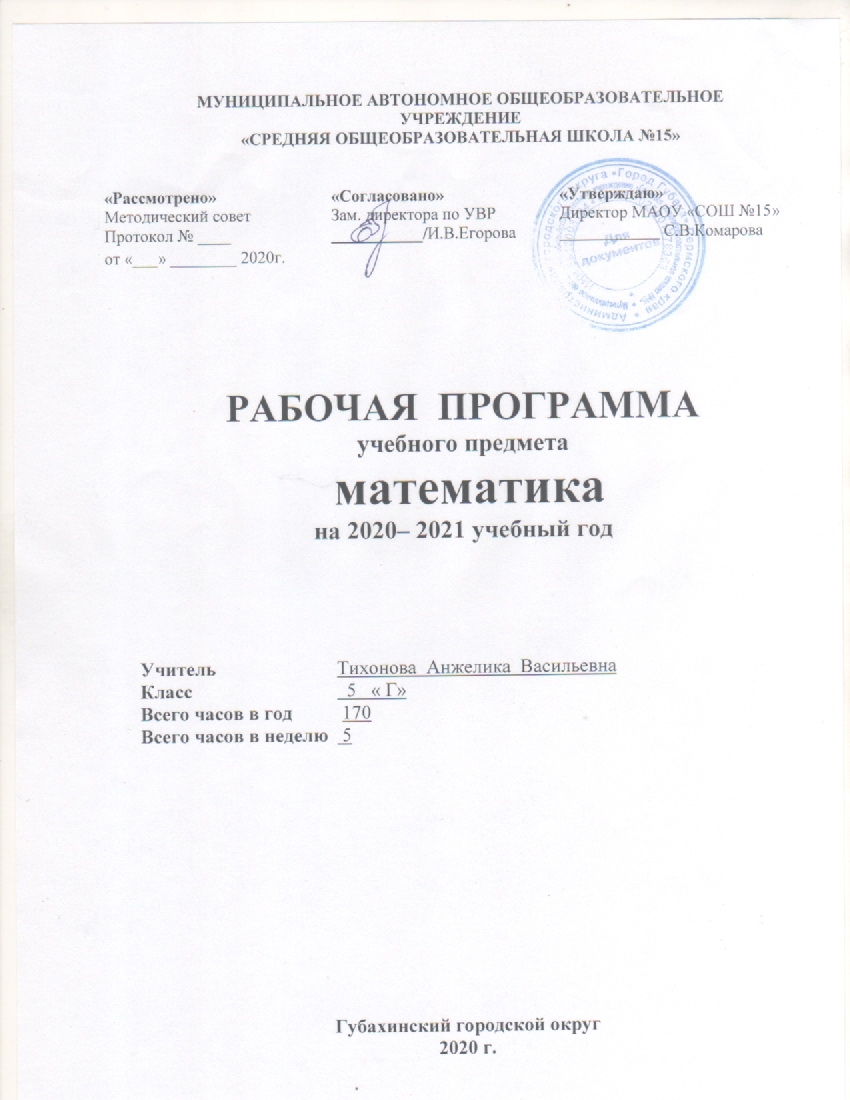 ПОЯСНИТЕЛЬНАЯ ЗАПИСКАРабочая программа разработана в соответствии с ФГОС ООО (приказ Минобрнауки РФ от 17.12.2010 г. № 1897 с изменениями и дополнениями)Рабочая программа ориентирована на учебник:	Цели и задачи курсаКурс математики 5 класса  является фундаментом для математического образования и развития школьников, доминирующей функцией при его изучении в этом возрасте является интеллектуальное развитие учащихся. Курс построен на взвешенном соотношении новых и ранее усвоенных знаний, обязательных и дополнительных тем для изучения, а так же учитывает возрастные и индивидуальные особенности усвоения знаний учащимися.Одной из основных целей изучения математики является развитие мышления, прежде всего формирование абстрактного мышления. С точки зрения воспитания творческой личности особенно важно, чтобы в структуру мышления учащихся, кроме алгоритмических умений и навыков, которые сформулированы в стандартных правилах, формулах и алгоритмах действий, вошли эвристические приемы, как общего, так и конкретного характера. Эти приёмы, в частности, формируются при поиске решения задач высших уровней сложности. В процессе изучения математики также формируются и такие качества мышления, как сила и гибкость, конструктивность и критичность. Для адаптации в современном информационном обществе важным фактором является формирование математического стиля мышления, включающее в себя индукцию и дедукцию, обобщение и конкретизацию, анализ и синтез, классификацию и систематизацию, абстрагирование и аналогию.Обучение математике даёт возможность школьникам научиться планировать свою деятельность, критически оценивать её, принимать самостоятельные решения, отстаивать свои взгляды и убеждения. В процессе изучения математики школьники учатся излагать свои мысли ясно и исчерпывающе, приобретают навыки чёткого и грамотного выполнения математических записей, при этом использование математического языка позволяет развивать у учащихся грамотную устную и письменную речь.Общая характеристика учебного предметаНастоящая программа по математике для 5 класса является логическим продолжением программы для начальной школы. В курсе математики 5 класса  выделены 4 содержательные области: натуральные числа и шкалы, площади и объемы, дроби, инструменты для вычислений и измерений.Систематизация сведений о натуральных числах позволяет восстановить у учащихся навыки чтения и записи многозначных чисел, сравнения натуральных чисел, а также навыки их табличного сложения и умножения. При изучении геометрического материала основное внимание уделяется формированию навыков измерения и построения отрезков при помощи линейки. В ходе изучения темы вводятся понятия координатного луча, единичного отрезка и координаты точки. Здесь начинается формирование таких важных умений, как умения начертить координатный луч и отметить на нем заданные числа, назвать число, соответствующее данному делению на координатном луче. Начиная с этой темы основное внимание, уделяется закреплению алгоритмов арифметических действий над многозначными числами, так как они не только имеют самостоятельное значение, но и являются базой для формирования умений проводить вычисления с десятичными дробями. В этой теме начинается алгебраическая подготовка: составление буквенных выражений по условию задач, решение уравнений на основе зависимости между компонентами действий (сложение и вычитание). В этой теме проводится целенаправленное развитие и за крепление навыков умножения и деления многозначных чисел. Вводятся понятия квадрата и куба числа. Продолжается работа по формированию навыков решения уравнений на основе зависимости между компонентами действий. Развиваются умения решать текстовые задачи, требующие понимания смысла отношений «больше на... (в...)», «меньше на... (в...)», а также задачи на известные учащимся зависимости между величинами (скоростью, временем и расстоянием; ценой, количеством и стоимостью товара и др.). Задачи решаются арифметическим способом. При решении с помощью составления уравнений, так называемых задач на части учащиеся впервые встречаются с уравнениями, в левую часть которых неизвестное входит дважды. Решению таких задач предшествуют преобразования соответствующих буквенных выражений.При изучении темы «Площади и объемы»  учащиеся встречаются с формулами. Навыки вычисления по формулам отрабатываются при решении геометрических задач. Значительное внимание уделяется формированию знаний основных единиц измерения и умению перейти от одних единиц к другим в соответствии с условием задачи. В теме «Дроби»  изучаются сведения о дробных числах, необходимые для введения десятичных дробей. Среди формируемых умений основное внимание должно быть привлечено к сравнению дробей с одинаковыми знаменателями, к выделению целой части числа. С пониманием смысла дроби связаны три основные задачи на дроби, осознанного решения которых важно добиться от учащихся.При введении десятичных дробей важно добиться у учащихся четкого представления о десятичных разрядах рассматриваемых чисел, умений читать, записывать, сравнивать десятичные дроби.  Подчеркивая сходство действий над десятичными дробями с действиями над натуральными числами, отмечается, что сложение десятичных дробей подчиняется переместительному и сочетательному законам. Определенное внимание уделяется решению текстовых за дач на сложение и вычитание, данные в которых выражены десятичными дробями.  При изучении операции округления числа вводится новое понятие — «приближенное значение числа», отрабатываются навыки округления десятичных дробей до заданного десятичного разряда. Основное внимание привлекается к алгоритмической стороне рассматриваемых вопросов. На несложных примерах отрабатывается правило постановки запятой в результате действия. Кроме того, продолжается решение текстовых задач данными, выраженными десятичными дробями. Вводится понятие среднего арифметического нескольких чисел.  В ходе изучения темы «Инструменты для вычислений и измерений» у учащихся важно выработать содержательное понимание смысла термина «процент». На этой основе они должны научиться решать три вида задач на проценты: находить несколько процентов от какой-либо величины; находить число, если известно несколько его процентов; находить, сколько процентов одно число составляет от другого.  Продолжается работа по распознаванию и изображению геометрических фигур. Важно уделить внимание формированию умений проводить измерения и строить углы. Круговые диаграммы дают представления учащимся о наглядном изображении распределения отдельных составные частей какой-нибудь величины. В упражнениях следует широко использовать статистический материал, публикуемый в газетах и журналах.Требования к результатам освоения выпускниками основной школы программы по математике (личностные, метапредметные и предметные результаты освоения содержания курса)В Примерной программе для основной школы, составленной на основе федерального государственного образовательного стандарта определены требования к результатам освоения образовательной программы по математике.Личностными результатами обучения математике в основной школе являются:умение ясно, точно, грамотно излагать свои мысли в устной и письменной речи, понимать смысл поставленной задачи, выстраивать аргументацию, приводить примеры и контрпримеры;критичность мышления, умение распознавать логически некорректные высказывания, отличать гипотезу от факта;представление о математической науке как сфере человеческой деятельности, об этапах ее развития, о ее значимости для развития цивилизации;креативность мышления, инициатива, находчивость, активность при решении математических задач;умение контролировать процесс и результат учебной математической деятельности;способность к эмоциональному восприятию математических объектов, задач, решений, рассуждений.Метапредметными результатами обучения математике в основной школе являются:первоначальные представления об идеях и о методах математики как об универсальном языке науки и техники, о средстве моделирования явлений и процессов;умение видеть математическую задачу в контексте проблемной ситуации в других дисциплинах, в окружающей жизни;умение находить в различных источниках информацию, необходимую для решения математических проблем, и представить ее в понятной форме; принимать решение в условиях неполной и избыточной, точной и вероятностной информации;умение понимать и использовать математические средства наглядности (графики, диаграммы, таблицы, схемы и др.) для иллюстрации, интерпретации, аргументации;умение выдвигать гипотезы при решении учебных задач и понимать необходимость их проверки;умение применять индуктивные и дедуктивные способы рассуждений, видеть различные стратегии решения задач;понимание сущности алгоритмических предписаний и умение действовать в соответствии с предложенным алгоритмом;умение самостоятельно ставить цели, выбирать и создавать алгоритмы для решения учебных математических проблем;умение планировать и осуществлять деятельность, направленную на решение задач исследовательского характера.Общими предметными результатами обучения математике в основной школе являются:овладение базовым понятийным аппаратом по основным разделам содержания; представление об основных изучаемых понятиях (число, геометрическая фигура, уравнение, вероятность) как важнейших математических моделях, позволяющих описывать и изучать реальные процессы и явления;умение работать с математическим текстом (анализировать, извлекать необходимую информацию), точно и грамотно выражать свои мысли в устной и письменной речи с применением математической терминологии и символики, использовать различные языки математики, проводить классификации, логические обоснования, доказательства математических утверждений;развитие представлений о числе и числовых системах от натуральных до действительных чисел; овладение навыками  устных, письменных, инструментальных вычислений;овладение символьным языком алгебры, приемами выполнения тождественных преобразований выражений, решения уравнений;овладение системой функциональных понятий, функциональным языком и символикой; умение использовать функционально-графические представления для описания и анализа реальных зависимостей;овладение основными способами представления и анализа статистических данных; наличие представлений о статистических закономерностях в реальном мире и о различных способах их изучения, о вероятностных моделях;овладение геометрическим языком, умение использовать его для описания предметов окружающего мира; развитие пространственных представлений и изобразительных умений, приобретение навыков геометрических построений;усвоение систематических знаний о плоских фигурах и их свойствах, а также на наглядном уровне — о простейших пространственных телах, умение применять систематические знания о них для решения геометрических и практических задач;умение измерять длины отрезков, величины углов, использовать формулы для нахождения периметров, площадей и объемов геометрических фигур;умение применять изученные понятия, результаты, методы для решения задач практического характера и задач из смежных дисциплин с использованием при необходимости справочных материалов, калькулятора, компьютера.Требования к уровню математической подготовки учащихсяВ результате изучения курса математики 5-го класса учащиеся должны уметь:правильно употреблять термины, связанные с различными видами чисел и способами их записи: натуральное число, десятичная дробь, обыкновенная дробь, смешанное число;переходить от одной формы записи чисел к другой; представлять десятичную дробь в виде обыкновенной и в простейших случаях обыкновенную в виде десятичной, проценты - в виде дроби и дробь - в виде процентов;уметь выполнять устно арифметические действия: сложение и вычитание двузначных чисел и десятичных дробей , умножение однозначных чисел, сложение и вычитание дробей с одинаковыми знаменателями; сравнивать натуральные числа, обыкновенные дроби с одинаковыми знаменателями, десятичные дроби; упорядочивать наборы чисел, понимать связь отношений «больше» и «меньше» с расположением точек на координатной прямой;округлять целые числа и десятичные дроби; находить приближения чисел с недостатком и с избытком, выполнять оценку числовых выражений;пользоваться основными единицами длины, массы, времени, площади, объёма, скорости; выражать более крупные единицы через более мелкие и наоборот; решать текстовые задачи «на движение»; все виды задач на проценты; составлять несложные буквенные выражения и формулы; осуществлять в выражениях и формулах числовые подстановки и выполнять соответствующие вычисления;решать простейшие линейные уравнения;выполнять построение и измерение углов с помощью транспортира.представлять данных в виде таблиц, диаграмм.иметь представление о случайном опыте и случайном событии, достоверных событиях и невозможных событиях.решать простейшие комбинаторные задачи методом перебора вариантов.Содержание учебной программыПовторение курса начальной школы (5 ч.) Понятие натурального числа, десятичная система счисления. Чтение и запись чисел. Классы и разряды чисел. Сравнение чисел. Вычисление значений числовых выражений (со скобками и без них) на основе знания правила о порядке выполнения действий и знания свойств арифметических операций. Арифметические действия с натуральными числами от 0 до 1000000. Сравнение и упорядочение объектов по разным признакам: длине, массе, вместимости. Решение текстовых задач арифметическим способом. Контрольная работа №1 «Стартовая диагностика»Цель: организация повторения курса начальной школы и проведение стартовой  к/р для проверки уровня обученности учащихся по математике перед обучением в основной школе.1.Натуральные числа и шкалы (15 ч.)Натуральные числа и их сравнение. Геометрические фигуры: отрезок, прямая, луч, треугольник. Измерение и построение отрезков. Координатный луч. Контрольная работа №2 по теме "Натуральные числа и шкалы"Цель: систематизировать и обобщить сведения о натуральных числах, полученные в начальной школе; закрепить навыки построения и измерения отрезков.Систематизация сведений о натуральных числах позволяет восстановить у обучающихся навыки чтения и записи многозначных чисел, сравнения натуральных чисел, а также навыки измерения и построения отрезков.В ходе изучения темы вводятся понятия координатного луча, единичного отрезка и координаты точки. Здесь начинается формирование таких важных умений, как умения начертить координатный луч и отметить на нем заданные числа, назвать число, соответствующее данному делению на координатном луче.2.Сложение и вычитание натуральных чисел (21 ч).Сложение и вычитание натуральных чисел, свойства сложения. Решение текстовых задач. Числовое выражение. Буквенное выражение и его числовое значение. Решение линейных уравнений.Контрольная работа № 3 по теме " Сложение и вычитание натуральных чисел".Контрольная работа № 4 по теме "Числовые и буквенные выражения. Уравнения".Цель: закрепить и развить навыки сложения и вычитания натуральных чисел.Начиная с этой темы основное внимание уделяется закреплению алгоритмов арифметических действий над многозначными числами, так как они не только имеют самостоятельное значение, но и являются базой для формирования умений проводить вычисления с десятичными дробями.В этой теме начинается алгебраическая подготовка: составление буквенных выражений по условию задач, решение уравнений на основе зависимости между компонентами действий (сложение и вычитание).3.Умножение и деление натуральных чисел (24 ч).Умножение и деление натуральных чисел, свойства умножения. Квадрат и куб числа. Решение текстовых задач. Контрольная работа № 5 по теме  "Умножение и деление натуральных чисел".Контрольная работа № 6 по теме  "Упрощение выражений. Квадрат и куб числа ".Цель: закрепить и развить навыки арифметических действий с натуральными числами.В этой теме проводится целенаправленное развитие и закрепление навыков умножения и деления многозначных чисел. Вводятся понятия квадрата и куба числа. Продолжается работа по формированию навыков решения уравнений на основе зависимости между компонентами действий.Развиваются умения решать текстовые задачи, требующие понимания смысла отношений «больше на... (в...)», «меньше на... (в...)», а также задачи на известные обучающимся зависимости между величинами (скоростью, временем и расстоянием; ценой, количеством и стоимостью товара и др.). Задачи решаются арифметическим способом. При решении с помощью составления уравнений так называемых задач на части учащиеся впервые встречаются с уравнениями, в левую часть которых неизвестное входит дважды. Решению таких задач предшествуют преобразования соответствующих буквенных выражений.4. Площади и объемы (15 ч).Вычисления по формулам. Прямоугольник. Площадь прямоугольника. Единицы площадей.Контрольная работа № 7 по теме  " Площади и объемы ".Цель: расширить представления обучающихся об измерении геометрических величин на примере вычисления площадей и объемов и систематизировать известные им сведения о единицах измерения.При изучении темы учащиеся встречаются с формулами. Навыки вычисления по формулам отрабатываются при решении геометрических задач. 5. Обыкновенные дроби (22 ч).Окружность и круг. Обыкновенная дробь. Основные задачи на дроби. Сравнение обыкновенных дробей. Сложение и вычитание дробей с одинаковыми знаменателями.Контрольная работа № 8 по теме  "Обыкновенные дроби. Правильные и неправильные дроби ".Контрольная работа № 9 «Смешанные числа. Сложение и вычитание смешанных чисел»Цель: познакомить обучающихся с понятием дроби в объеме, достаточном для введения десятичных дробей.В данной теме изучаются сведения о дробных числах, необходимые для введения десятичных дробей. Среди формируемых умений основное внимание должно быть привлечено к сравнению дробей с одинаковыми знаменателями, к выделению целой части числа. С пониманием смысла дроби связаны три основные задачи на дроби, осознанного решения которых важно добиться от обучающихся.6. Десятичные дроби. Сложение и вычитание десятичных дробей (15 ч).Десятичная дробь. Сравнение, округление, слежение и вычитание десятичных дробей. Решение текстовых задач.Контрольная работа № 10 «Сложение и вычитание десятичных дробей. Округление чисел»Цель: выработать умения читать, записывать, сравнивать, округлять десятичные дроби, выполнять сложение и вычитание десятичных дробей.При введении десятичных дробей важно добиться у обучающихся четкого представления о десятичных разрядах рассматриваемых чисел, умений читать, записывать, сравнивать десятичные дроби.Определенное внимание уделяется решению текстовых задач на сложение и вычитание, данные в которых выражены десятичными дробями.При изучении операции округления числа вводится новое понятие — «приближенное значение числа», отрабатываются навыки округления десятичных дробей до заданного десятичного разряда.7. Умножение и деление десятичных дробей (21 ч).Умножение и деление десятичных дробей. Среднее арифметическое нескольких чисел. Решение текстовых задач. Контрольная работа № 11 «Умножение и деление десятичных дробей на натуральные числа»Контрольная работа № 12 «Умножение и деление десятичных дробей»Цель: выработать умения умножать и делить десятичные дроби, выполнять задания на все действия с натуральными числами и десятичными дробями.Основное внимание привлекается к алгоритмической стороне рассматриваемых вопросов. На несложных примерах отрабатывается правило постановки запятой в результате действия. Кроме того, продолжается решение текстовых задач с данными, выраженными десятичными дробями. Вводится понятие среднего арифметического нескольких чисел.8. Инструменты для вычислений и измерений (18 ч).Начальные сведения о вычислениях на калькуляторе. Проценты. Основные задачи на проценты. Примеры таблиц и диаграмм. Угол, треугольник. Величина (градусная мера) угла.Единицы измерения углов. Измерение углов. Построение угла заданной величины.Контрольная работа № 13 «Проценты»Контрольная работа № 14 «Углы»Цель: сформировать умения решать простейшие задачи на проценты, выполнять измерение и построение углов.У обучающихся важно выработать содержательное понимание смысла термина «процент». На этой основе они должны научиться решать три вида задач на проценты: находить несколько процентов от какой-либо величины; находить число, если известно несколько его процентов; находить, сколько процентов одно число составляет от другого.Продолжается работа по распознаванию и изображению и геометрических фигур. Важно уделить внимание формированию умений проводить измерения и строить углы.В классе, обеспеченном калькуляторами, можно научить школьников использовать калькулятор при выполнении отдельных арифметических действий.9. Вероятность. Комбинаторика (4 ч).Понятие о случайном опыте и случайном событии. Достоверные события и невозможные. Примеры решения комбинаторных задач: перебор вариантов, правило умножения.Цель: сформировать умения решать простейшие комбинаторные  задачи. 10. Повторение. Решение задач (15ч).Контрольная работа № 15 «Итоговая»Цель: повторение, обобщение и систематизация знаний, умений и навыков за курс математики 5 класса.Место предмета в учебном планеБазисный учебный план на изучение математики в 5 классе основной школы отводит 5 учебных часов в неделю, всего 175 уроков в год.Согласно проекту Базисного учебного плана в 5 классе изучается предмет «Математика», который включает в себя арифметический материал, элементы алгебры и геометрии, а также элементы вероятностно-статистической линии. Распределение учебных часов по разделам программыКонтроль уровня обученностиКонтрольная работа №1 «Стартовая диагностика»Контрольная работа № 2 «Натуральные числа и шкалы»Контрольная работа № 3 «Сложение и вычитание натуральных чисел»Контрольная работа № 4 «Числовые и буквенные выражения. Уравнения»Контрольная работа № 5 «Умножение и деление натуральных чисел»Контрольная работа № 6 «Упрощение выражений. Квадрат и куб числа»Контрольная работа № 7 «Площади и объемы»Контрольная работа № 8 «Обыкновенные дроби. Правильные и неправильные дроби»Контрольная работа № 9 «Смешанные числа. Сложение и вычитание смешанных чисел»Контрольная работа № 10 «Сложение и вычитание десятичных дробей. Округление чисел»Контрольная работа № 11 «Умножение и деление десятичных дробей на натуральные числа»Контрольная работа № 12 «Умножение и деление десятичных дробей»Контрольная работа № 13 «Проценты»Контрольная работа № 14 «Углы»Контрольная работа № 15 «Итоговая»Учебно-тематический план Автор/Авторский коллективНазвание учебникаКлассИздатель учебникаН.Я.ВиленкинВ.И.ЖоховА.С.ЧесноковС.И.ШварцбурдМатематика5Мнемозина,Москва 2012Знать/пониматьУметьИспользовать приобретенные знания и умения  в практической деятельности и повседневной жизни.Повторение курса начальной школыПовторение курса начальной школыПовторение курса начальной школыПонятие натурального числа, десятичная система счисления.Классы и разряды чисел.Выполнять чтение и запись,  сравнение чисел.Вычисление значений числовых выражений (со скобками и без них) на основе знания правила о порядке выполнения действий и знания свойств арифметических операций.Выполнять арифметические действия с натуральными числами от 0 до 1 000 000.  Решать текстовые задачи арифметическим способом. Уметь читать и записывать многозначные числа, сравнивать натуральные числа, Пользоваться основными единицами длины, массы, времени, скорости, сравнивать и упорядочивать объекты по разным признакам: длине, массе, вместимости.Натуральные числа и шкалыНатуральные числа и шкалыНатуральные числа и шкалыКлассы и разряды  натуральных чисел, сравнение натуральных чисел, отрезок, длина отрезка, треугольник и многоугольник и их элементы, периметр многоугольника плоскость, прямая, луч, понятие координатного луча, единичного отрезка и координаты точки.Пользоваться основными единицами длины, массы, времени, скорости; выражать более крупные единицы через более мелкие и наоборот; Умение начертить координатный луч и отмечать на нем точки с заданными координатами, определять координаты точки на лучеУметь читать и записывать многозначные числа, сравнивать натуральные числа, Пользоваться основными единицами длины, массы, времени, скорости навыки построения и измерения отрезков, умение чертить прямую, луч, координатный луч и отмечать на нем точки с заданными координатами, определять координаты точки на луче.Сложение и вычитание натуральных чиселСложение и вычитание натуральных чиселСложение и вычитание натуральных чиселКомпоненты действия сложения и вычитания. Свойства сложения и вычитания в буквенном выражении. Правила нахождения неизвестных компонентов при решении уравнений.Выполнять устно арифметические действия: сложения и вычитания двузначных чисел. Уметь применять алгоритм арифметических действий над многозначными числами, составлять буквенные выражения по условию задач, решать уравнения на основе зависимости между компонентами действий сложения и вычитания, решать текстовые задачи.Навыки сложения и вычитания натуральных чисел. Применение свойств сложения и вычитания при вычислениях. Составление буквенных выражений по условию задач. Понимание смысла отношений «больше на…», «меньше на…». Навыки решения несложных практических расчетных задач, устной прикидки и оценки результата вычислений.Умножение и деление натуральных чиселУмножение и деление натуральных чиселУмножение и деление натуральных чиселКомпоненты умножения и деления. Свойства умножения и деления в буквенном выражении. Правила нахождения неизвестных компонентов при решении уравнений. Понятие квадрата и куба числа. Знать порядок выполнения действийПрименять свойства действий над числами при вычислениях. Уметь находить квадрат и куб числа, , решать текстовые задачи арифметическим и алгебраическим способом. Понимание смысла отношений «больше в...», «меньше в...», уметь упрощать буквенные выражения, соблюдать порядок выполнения действий.Навыки арифметических действий с натуральными числами и нулем, умножения однозначных чисел, умножения и деления многозначных чисел, решения уравнений на основе зависимости между компонентами действий, соблюдения порядка выполнения действий.Площади и объемыПлощади и объемыПлощади и объемыГеометрические фигуры. Понятие площади. Понятие объема. Единицы измерения. Формулы для вычисления площади и периметра прямоугольника и квадрата. Формулы для вычисления объема куба и прямоугольного параллелепипеда.Умение пользоваться основными единицами площади, объема; выражать более крупные единицы через более мелкие и наоборот, решать задачи на нахождение сторон прямоугольника и параллелепипеда, если известны площадь или объем.Навыки вычисления по формулам при решении геометрических и текстовых задач, уметь переходить от одних единиц измерения к другим. Уметь вычислять площади и объемы.Обыкновенные дробиОбыкновенные дробиОбыкновенные дробиОкружность и круг. Доли. Понятие дроби. Правильные и неправильные дроби Действия над дробями. Смешанные числа и действия над ними.Умение сравнивать дроби с одинаковыми знаменателями, а также умение складывать и вычитать дроби с одинаковыми знаменателями. Вычитание из 1. Переход от неправильной дроби к смешанному числу и обратно уметь записать деление виде дроби и обратно. Изображать дроби на числовом луче. Уметь решать текстовые задачи, включая задачи, связанные с дробямиВыработать навык читать, записывать, сравнивать дроби с одинаковыми знаменателями, а также умение складывать и вычитать дроби с одинаковыми знаменателями. Вычитание из 1. Переход от неправильной дроби к смешанному числу и обратно.Десятичные дроби. Сложение и вычитание десятичных дробейДесятичные дроби. Сложение и вычитание десятичных дробейДесятичные дроби. Сложение и вычитание десятичных дробейДесятичная запись дробных чисел. Десятичные разряды чисел. Действия сложения и вычитания над десятичными числами. Округление чисел, понятие «приближенное значение числа»Умение представлять десятичную дробь в виде обыкновенной и в простейших случаях обыкновенную в виде десятичной, читать, записывать, сравнивать, округлять десятичные дроби, выполнять сложение и вычитание десятичных дробей, используя уравнивание знаков после запятой, применять переместительный и сочетательный законы при сложении десятичных дробей. Уметь решать текстовые задачи на сложение и вычитание, данные в которых выражены десятичными дробями.Навыки представления о десятичных разрядах рассматриваемых чисел, умения читать, записывать, сравнивать, округлять целые числа и десятичные дроби, выполнять сложение и вычитание десятичных дробей, используя уравнивание знаков после запятойУмножение и деление десятичных дробейУмножение и деление десятичных дробейУмножение и деление десятичных дробейУмножение и деление на натуральное число. Умножение и деление десятичной дроби на десятичную дробь. Знание алгоритма, выполнения умножения и деления десятичных дробей. Среднее арифметическое.Умение умножать и делить десятичные дроби, выполнять задания на все действия с натуральными числами и десятичными дробями, постановки запятой в результате действия, используя соответствующий алгоритм вычисления, нахождения среднего арифметического нескольких чисел.Навыки умножения и деления десятичных дробей, выполнения задания на все действия с натуральными числами и десятичными дробями, постановки запятой в результате действия, используя соответствующий алгоритм вычисленияИнструменты для вычислений и измеренийИнструменты для вычислений и измеренийИнструменты для вычислений и измеренийМикрокалькулятор. Проценты. Угол. Прямой и развернутый угол. Измерение углов. Транспортир. Круговые диаграммы. Понимать смысл термина «процент»уметь решать простейшие задачи на проценты и решать три вида задач на проценты. Использовать микрокалькулятор при выполнении отдельных арифметических действий. Уметь изображать распределение отдельных частей   величины с помощью круговых диаграмм.Навыки представления процентов — в виде дроби и дроби – в виде процентов. Навыки решения простейших задач на проценты.  Навыки измерения и построения углов,Вероятность. Комбинаторика.Вероятность. Комбинаторика.Вероятность. Комбинаторика.Знать виды событий: достоверные, невозможные, случайные, понятие вероятности события.. Иметь представление о простейших комбинаторных задачах.Уметь на конкретных примерах определять достоверные, невозможные и случайные события. Уметь решать простейшие комбинаторные задачи с помощью правил умножения и дерева вариантовУметь на конкретных примерах определять достоверные, невозможные и случайные события. Уметь строить дерево возможных вариантов для решения простейших комбинаторных задач. Уметь представлять данные в виде таблиц диаграмм.10. Повторение. Решение задач.10. Повторение. Решение задач.10. Повторение. Решение задач.Повторение, обобщение и систематизация знаний, умений и навыков, полученных в ходе изучения курса математики 5 класса.Повторение, обобщение и систематизация знаний, умений и навыков, полученных в ходе изучения курса математики 5 класса.Повторение, обобщение и систематизация знаний, умений и навыков, полученных в ходе изучения курса математики 5 класса.№п/пНазвание темыКол-во часов1Повторение материала за курс начальной школы.52Натуральные числа и шкалы.153Сложение и вычитание натуральных чисел.214Умножение и деление натуральных чисел, и их свойства.245Площади и объемы.156Обыкновенные дроби.227Десятичные дроби. Сложение и вычитание десятичных дробей.158Умножение и деление десятичных дробей.219Инструменты для вычислений и измерений.1810Вероятность. Комбинаторика.411Повторение. Решение задач.1012Итого170№урокаТема урокаТема урокаТехнологииЭлементы содержания темы, термины и понятияТип урока/ Формы работыПланируемые результаты (УУД)Планируемые результаты (УУД)Планируемые результаты (УУД)Планируемые результаты (УУД)№урокаТема урокаТема урокаТехнологииЭлементы содержания темы, термины и понятияТип урока/ Формы работыЛичностныеПознавательныеРегулятивныеКоммуникативныеПовторение курса начальной школы (5 часов)Повторение курса начальной школы (5 часов)Повторение курса начальной школы (5 часов)Повторение курса начальной школы (5 часов)Повторение курса начальной школы (5 часов)Повторение курса начальной школы (5 часов)Повторение курса начальной школы (5 часов)Повторение курса начальной школы (5 часов)Повторение курса начальной школы (5 часов)Повторение курса начальной школы (5 часов)1Числа и величины. Арифметические действияЧисла и величины. Арифметические действияИнформационно-коммуникативные, системно-деятельностный подход.История появления чисел. Натуральные числа и нуль. Величины и их измерение. Арифметические действия с целыми неотрицательными числами. Связь между сложением и вычитанием, умножением и делением. Различные способы проверки правильности вычисленийВводный урокСоставляют числовые выражения. Выполняют арифметические действия с натуральными числами. Проверяют правильность вычислений. Читают и записывают натуральные числаВыделяют и формулируют познавательную цель. Осознанно и произвольно строят речевые высказывания в устной и письменной формеСтавят учебную задачу на основе соотнесения того, что уже известно и усвоено, и того, что еще неизвестноС достаточной полнотой и точностью выражают свои мысли в соответствии с задачами и условиями коммуникации2Геометрические фигуры. Геометрические величины. Пространственные отношения.Геометрические фигуры. Геометрические величины. Пространственные отношения.Развивающее обучение, диалог культураГеометрические тела и фигуры. Пространственные отношения. Измерение геометрических величин. Измерительные и чертежные инструментыКомплексное применение ЗУН и СУД, сформированных в начальной школеРаспознают и изображают точку, отрезок, угол, треугольник и прямоугольник. Вычисляют периметр треугольника и прямоугольника.Выделяют и формулируют проблему. Выбирают основания и критерии для сравнения, классификации объектовВыделяют и осознают то, что уже усвоено и что еще подлежит усвоениюУстанавливают рабочие отношения, учатся эффективно сотрудничать и способствовать продуктивной кооперации3Текстовые задачи. Работа с информацией.Текстовые задачи. Работа с информацией.Технология развивающего обучения, информационно-коммуникативные.Анализ условия текстовой задачи. Моделирование связей между данными и искомым. Составление плана решения. Запись решения по действиям и в виде выражения. Приемы проверки правильности ответаКомплексное применение ЗУН и СУД, сформирован-ных в начальной школеЗаписывают условие задачи в виде схемы. Составляют план решения. Находят ответ и проверяют его правильность. Составляют задачи  на основании неполных данных, приведенных в виде рисунка, схемы, текстаВосстанавливают предметную ситуацию, описанную в задаче, путем переформулировки, упрощенного пересказа текста, с выделением только существенной для решения задачи информацииПринимают познавательную цель, сохраняют ее при выполнении учебных действий, регулируют процесс их выполнения и четко выполняют требованияОписывают содержание совершаемых действий с целью ориентировки предметно-практической или иной деятельности4Контрольная работа №1 «Стартовая диагностика»Контрольная работа №1 «Стартовая диагностика»Уровневая дифференциация, проблемное обучение.Арифметические действия с числами и числовыми выражениями. Текстовые задачи. Распознавание и изображение геометрических фигур. Графики, таблицы, диаграммыПроведение стартовой работыДемонстрируют математические знания и умения, сформированные в начальной школеВыражают структуру задачи разными средствами. Выбирают наиболее эффективные способы решения задачи в зависимости от конкретных условийОценивают  достигнутый  результатРегулируют собственную деятельность посредством письменной речи5Анализ контрольной работы №1Анализ контрольной работы №1Системно- деятельностный подход, диалог культура.Обсуждение результатов диагностической работы. Определение границы знания и незнания, фиксация задач года в форме "карты знаний"Оценивают результаты стартовой работы. Составляют "карту знаний", отмечают на ней "белые пятна", личные затруднения и направления возможного движенияСтруктурируют знания. Выражают смысл ситуации различными средствами (рисунки, символы, схемы, знаки)Выделяют и осознают то, что уже усвоено и что еще подлежит усвоению, осознают качество и уровень усвоенияУмеют представлять конкретное содержание и сообщать его в письменной и устной формеНатуральные числа (15 часов)Натуральные числа (15 часов)Натуральные числа (15 часов)Натуральные числа (15 часов)Натуральные числа (15 часов)Натуральные числа (15 часов)Натуральные числа (15 часов)Натуральные числа (15 часов)Натуральные числа (15 часов)Натуральные числа (15 часов)6Обозначение натуральных чиселОбозначение натуральных чиселИнформационно-коммуникативная, проблемное обучение, системно- деятельностный подход.Цифры и числа. Множество натуральных чисел. Классы и разряды. Большие числа. Порядок действий. Составление выражений при решении задач. Знакомство с комбинаторными методами (размещение с повторениями)Урок изучения и первичного закрепления новых ЗУН, СУД/ Описывают свойства натурального ряда. Читают и записывают натуральные числа, сравнивают и упорядочивают их.  Выбирают и располагают элементы в соответствии с заданными условиями. Подсчитывают количество возможных комбинаций элементовВыделяют и формулируют познавательную цель. Анализируют объект, выделяя существенные и несущественные признакиПредвосхищают результат и уровень усвоенияПланируют общие способы работы. Умеют (или развивают способность) с помощью вопросов добывать недостающую информацию7Решение упражнений по теме «Натуральные числа»Решение упражнений по теме «Натуральные числа»Развивающее обучение, проектные технологии, коммуникативные технологии.Цифры и числа. Множество натуральных чисел. Классы и разряды. Большие числа. Порядок действий. Составление выражений при решении задач.Урок закрепления новых ЗУН, СУД/Описывают свойства натурального ряда. Читают и записывают натуральные числа, сравнивают и упорядочивают их.  Выбирают и располагают элементы в соответствии с заданными условиями. Выделяют и формулируют познавательную цель. Анализируют объект, выделяя существенные и несущественные признакиПредвосхищают результат и уровень усвоенияПланируют общие способы работы. Умеют (или развивают способность) с помощью вопросов добывать недостающую информацию8Отрезок. Длина отрезка. Отрезок. Длина отрезка. Информационно- коммуникативные, групповые, здоровье-сберегающие.Отрезок. Обозначение отрезков. Измерение длин. Треугольник. Многоугольник. Точки. Расположение точек по отношению к геометрическим фигурам. Сравнение длин отрезков, нахождение/построение отрезков, равных даннымУрок изучения и первичного закрепления новых ЗУН, СУД/ Эвристическая беседаРаспознают на чертежах, рисунках, в окружающем мире геометрические фигуры, конфигурации фигур (плоские и пространственные). Измеряют с помощью инструментов и сравнивают длины отрезков и величины углов. Строят логические цепи рассуждений. Выбирают основания и критерии для сравнения, классификации объектовСличают способ и результат своих действий с заданным эталоном, обнаруживают отклонения и отличия от эталонаВступают в диалог, участвуют в коллективном обсуждении проблем, учатся владеть монологической и диалогической формами речи в соответствии с грамматическими и синтаксическими нормами9ТреугольникТреугольникГрупповые, проблемное обучение, актуализация знаний.Треугольник. Многоугольник. Построение отрезков, треугольников и многоугольников в соответствии с заданными условиями. Измерение длин сторон. Составление геометрических фигур из заданных отрезков. Перестановки и размещенияУрок закрепления и совершенствования ЗУН, СУД/ ПрактикумПриводят примеры аналогов геометрических фигур в окружающем мире. Изображают геометрические фигуры на клетчатой бумаге. Решают задачи на нахождение длин отрезков, периметров многоугольниковВыдвигают и обосновывают гипотезы, предлагают способы их проверки. Строят логические цепи рассужденийВносят коррективы и дополнения в способ своих действий в случае расхождения эталона, реального действия и его продуктаРаботают в группе. Адекватно используют речевые средства для аргументации своей позиции. Умеют слушать и слышать друг друга10МногоугольникиМногоугольникиГрупповые, коммуникативные, исследовательские, развитие навыков самопроверки.Построение отрезков заданной длины, треугольников, многоугольников, вершина, сторона, периметр.Урок закрепления и совершенствования ЗУН, СУД/ ПрактикумВычислять периметр, зная длины сторон, различать точки, принадлежащим данным фигурам и точки, не принадлежащим им. Выдвигают и обосновывают гипотезы, предлагают способы их проверки. Строят логические цепи рассужденийВносят коррективы и дополнения в способ своих действий в случае расхождения эталона, реального действия и его продуктаРаботают в группе. Адекватно используют речевые средства для аргументации своей позиции. Умеют слушать и слышать друг друга11Плоскость. Прямая. Плоскость. Прямая. Системно- деятельностный подход, развивающее обучение.Плоскость. Прямая, как результат пересечения двух плоскостей. Единственность прямой, проведенной через две точки. Пересечение прямых. Луч. Начало лучаУрок изучения и первичного закрепления новых ЗУН, СУД/ Эвристическая беседаМоделируют геометрические объекты, используя бумагу, пластилин, проволоку и др. Изображают геометрические фигуры и их конфигурации от руки и с использованием чертежных инструментовВыделяют объекты и процессы с точки зрения целого и частей. Выбирают вид графической модели, адекватной выделенным смысловым единицамСоставляют план и последовательность действийС достаточной полнотой и точностью выражают свои мысли в соответствии с задачами и условиями коммуникации12Плоскость. Прямая. Луч.Плоскость. Прямая. Луч.Коммуникативное, развивающее обучение, открытие нового знания..Луч. Начало луча. Взаимное расположение точек, прямых, плоскостей. Возможные комбинации расположения, пересечение и объединение множеств точекУрок закрепления и совершенствования ЗУН, СУД/ ПрактикумРаспознают на чертежах, рисунках, в окружающем мире геометрические фигуры, конфигурации фигур (плоские и пространственные)Выражают смысл ситуации различными средствами (рисунки, символы, схемы, знаки)Сличают свой способ действия с эталономРаботают в группе. Используют адекватные языковые средства для отображения своих мыслей и побуждений13Шкалы Шкалы Информационно-коммуникативное, проектная деятельностьИзмерение различных величин. Измерительные инструменты. Шкалы. Деления, цена деления. Урок закрепления и совершенствования ЗУН, СУД/ Эвристическая беседаИзмеряют с помощью инструментов и сравнивают длины отрезков. Выражают одни единицы измерения длин через другиеВыделяют количественные характеристики объектов, заданные словамиСличают способ и результат своих действий с заданным эталоном, обнаруживают отклонения от эталонаУмеют (или развивают способность) брать на себя инициативу в организации совместного действия14Координатный луч.Координатный луч.Групповая,Коммуникативное обучение, системно- деятельностный подход. Координаты. Координатный луч. Измерение расстояний между точками с помощью координатного луча. Сравнение длин отрезков.Урок закрепления и совершенствования ЗУН, СУД/ ПрактикумИзображают координатный луч, находят координаты изображенных на нем точек и изображают точки с заданными координатамиВыбирают знаково-символические средства для построения модели. Умеют выбирать обобщенные стратегии решения задачиОценивают  достигнутый  результатОбмениваются знаниями между членами группы для принятия эффективных совместных решений15Решение упражнений на нахождение коор-динаты точки.Решение упражнений на нахождение коор-динаты точки.Здоровье сбережение, групповая технология, проблемное обучение, системно-деятельностный подходКоординаты. Координатный луч. Измерение расстояний между точками с помощью координатного луча. Сравнение длин отрезков.Урок закрепления и совершенствования ЗУН, СУД/ ПрактикумИзображают координатный луч, находят координаты изображенных на нем точек и изображают точки с заданными координатамиВыбирают знаково-символические средства для построения модели. Умеют выбирать обобщенные стратегии решения задачиОценивают  достигнутый  результатОбмениваются знаниями между членами группы для принятия эффективных совместных решений16Меньше или большеМеньше или большеДиалоговая культура, развивающее обучение.Сравнение чисел с одинаковым количеством знаков. Сравнение чисел по расположению на координатной прямой. Двойные неравенстваУрок изучения и первичного закрепления новых ЗУН, СУД/ Эвристичес-кая беседаСравнивают натуральные числа. Записывают результаты сравнения. Отмечают на координатном луче числа, заданные буквенными неравенствамиВыражают смысл ситуации различными средствами (рисунки, символы, схемы, знаки)Вносят коррективы и дополнения в способ своих действийВступают в диалог, учатся владеть разными формами речи в соответствии с грамматическими и синтаксическими нормами17Сравнение мно-гозначных чисел.Сравнение мно-гозначных чисел.Развивающее обучение, проектная технология, информационн- коммуникативныеСортировка по возрастанию и убыванию. Текстовые задачи, содержащие условия "меньше на.." или "больше на...".Урок закрепления и совершенствования ЗУН, СУД/ ПрактикумРешают задачи с использованием неравенств. Используют координатный луч для записи условия, решения и ответа задачи Выполняют операции со знаками и символами. Выражают структуру задачи разными средствамиСличают способ и результат своих действий с заданным эталоном, обнаруживают отклоненияОпределяют цели и функции участников, учатся брать на себя инициативу в организации совместного действия18Решение задач на сравнение Решение задач на сравнение Развивающее обучение, проектная технология, информационн- коммуникативноеДвойное неравенство, сравнение отрезков текстовые задачи, содержащие условия "меньше на.." или "больше на..."., Урок закрепления и совершенствования ЗУН, СУД/ ПрактикумРешают задачи с использованием неравенств. Используют координатный луч для записи условия, решения и ответа задачи Выполняют операции со знаками и символами. Выражают структуру задачи разными средствамиСличают способ и результат своих действий с заданным эталоном, обнаруживают отклоненияОпределяют цели и функции участников, учатся брать на себя инициативу в организации совместного действия19Решение задач по теме «Натуральные числа и шкалы»Решение задач по теме «Натуральные числа и шкалы»Групповая, проблемное обучение, развитие навыков самоконтроля и самопроверки.Натуральный ряд. Порядок действий. Координатная прямая. Плоскость, прямая, точка, отрезок и треугольник. Решение текстовых задач. Сравнение натуральных чисел. Сравнение объектов, параметры которых выражаются с помощью натуральных чиселУрок самоконтроля и коррекции ЗУН, СУД / Урок-консультацияАнализируют и осмысливают текст задачи, моделируют условие с помощью схем, рисунков, реальных предметов; строят логическую цепочку рассуждений; критически оценивают полученный ответ, осуществляют самоконтроль, проверяя ответ на соответствие условию Осуществляют поиск и выделение необходимой информации. Проводят анализ способов решения задачи с точки зрения их рациональности и экономичностиВыделяют и осознают то, что уже усвоено и что еще подлежит усвоению, осознают качество и уровень усвоенияРазвивают умение интегрироваться в группу сверстников и строить продуктивное взаимодействие со сверстниками и взрослыми20Контрольная работа№ 2 «Натуральные числа и шкалы»Контрольная работа№ 2 «Натуральные числа и шкалы»Уровневая дифференциация, проблемное обучение.Построение отрезков заданной длины. Изображение прямых, лучей, отрезков и точек. Сравнение натуральных чиселУрок контроля ЗУН и СУДДемонстрируют умение решать задачи, применяя знание свойств натурального ряда, умение изображать заданные геометрические фигурыВыбирают наиболее эффективные способы решения задачи в зависимости от конкретных условийОсознают качество и уровень усвоения. Оценивают  достигнутый  результатРегулируют собственную деятельность посредством письменной речи	Сложение и вычитание натуральных чисел (21 час)	Сложение и вычитание натуральных чисел (21 час)	Сложение и вычитание натуральных чисел (21 час)	Сложение и вычитание натуральных чисел (21 час)	Сложение и вычитание натуральных чисел (21 час)	Сложение и вычитание натуральных чисел (21 час)	Сложение и вычитание натуральных чисел (21 час)	Сложение и вычитание натуральных чисел (21 час)	Сложение и вычитание натуральных чисел (21 час)	Сложение и вычитание натуральных чисел (21 час)21Сложение натуральных чисел Сложение натуральных чисел Открытие нового знания, проблемное обучение, образовательные, коммуникативные.Переместительное и сочетательное свойства сложения. Демонстрация свойств сложения с помощью координатного лучаУрок закрепления и совершенствования ЗУН, СУДФормулируют свойства арифметических действий;  преобразовывают на их основе числовые выраженияВыбирают знаково-символические средства для построения модели. Выполняют операции со знаками и символамиСтавят учебную задачу на основе соотнесения того, что уже усвоено, и того, что еще неизвестноС достаточной полнотой и точностью выражают свои мысли в соответствии с задачами и условиями коммуникации22Сложение натуральных чисел и его свойстваСложение натуральных чисел и его свойстваЗдоровье сбережение, коммуникативные, образовательные.Решение текстовых задач, задач на сложение временных отрезков, длин, объемов, площадей и массУрок комплексного применения ЗУН, СУДАнализируют и осмысливают текст задачи, переформулируют условие, извлекают необходимую информациюМоделируют условие с помощью схем, рисунков, реальных предметов; строят логическую цепочку рассужденийКритически оценивают полученный ответ, осуществляют самоконтроль, проверяя ответ на соответствие условиюРаботают в группе. Описывают содержание совершаемых действий с целью ориентировки предметно-практической или иной деятельности23Применение свойств сложения при решении задачПрименение свойств сложения при решении задачСистемно- деятельностные технологии, коммуникативные, воспитательные.Решение текстовых задач, задач на сложение временных отрезков, длин, объемов, площадей и массУрок комплексного применения ЗУН, СУДАнализируют и осмысливают текст задачи, переформулируют условие, извлекают необходимую информациюМоделируют условие с помощью схем, рисунков, реальных предметов; строят логическую цепочку рассужденийКритически оценивают полученный ответ, осуществляют самоконтроль, проверяя ответ на соответствие условиюРаботают в группе. Описывают содержание совершаемых действий с целью ориентировки предметно-практической или иной деятельности24ВычитаниеВычитаниеПроблемное обучение, информационно-коммуникативные, здоровье- сберегающие.Разность, вычитаемое и уменьшаемое. Свойство вычитания суммы из числа. Свойство вычитания числа из суммыУрок закрепления и совершенствования ЗУН, СУДФормулируют свойства арифметических действий;  преобразовывают на их основе числовые выраженияВыражают смысл ситуации различными средствами (рисунки, символы, схемы, знаки)Составляют план и последовательность действийУчатся с помощью вопросов добывать недостающую информацию25Свойства вычита-нияСвойства вычита-нияПроблемное обучение, развитие навыков самооценки, самопроверки, групповые технологии.Свойство вычитания суммы из числа. Свойство вычитания числа из суммыУрок закрепления и совершенствования ЗУН, СУДФормулируют свойства арифметических действий;  преобразовывают на их основе числовые выраженияВыражают смысл ситуации различными средствами (рисунки, символы, схемы, знаки)Критически оценивают полученный ответ, проверяют его на соответствие условиюРаботают в группе. Учатся аргументировать и отстаивать свою точку зрения. 26Вычитание. Решение текстовых задач.Вычитание. Решение текстовых задач.Актуализация знаний, проблемное обучение, коммуникативные.Вычитание на координатном луче. Решение текстовых задачУрок комплексного применения ЗУН, СУДАнализируют и осмысливают текст задачи, переформулируют условие, извлекают необходимую информациюМоделируют условие с помощью схем, рисунков, реальных предметов; строят логическую цепочку рассужденийКритически оценивают полученный ответ, проверяют его на соответствие условиюРаботают в группе. Учатся аргументировать и отстаивать свою точку зрения. 27Свойства сложе-ния и вычитания натуральных чиселСвойства сложе-ния и вычитания натуральных чиселКоммуникативные, здоровье сберегающие, проверка знаний.  Сложение и вычитание натуральных чисел. Способы вычисления площадей заданных фигур. Сложение и вычитание с помощью координатного лучаУрок обобщения и систематизации ЗУН, СУДВыполняют вычисления, применяя свойства арифметических действий. Выражают одни единицы измерения площади в других единицахСтруктурируют знания. Осознанно и произвольно строят речевые высказывания в устной и письменной форме. Строят логические цепи рассужденийВносят коррективы и дополнения в способ своих действийС достаточной полнотой и точностью выражают свои мысли в соответствии с задачами и условиями коммуникации28Решение задач по теме «Сложение и вычитание натуральных чисел» Решение задач по теме «Сложение и вычитание натуральных чисел» Информационно-коммуникативные, образовательные, воспитательные.Применение свойств сложения и вычитания при нахождении значений выражений и решении текстовых задачУрок обобщения и систематизации ЗУН, СУДОсознанно применяют свойства сложения и вычитания при решении текстовых задач и нахождении значений выраженийУстанавливают причинно-следственные связи. Составляют целое из частей, самостоятельно достраивая, восполняя недостающие компонентыВносят коррективы и дополнения в способ своих действийУмеют представлять конкретное содержание и сообщать его в письменной и устной форме29Итоговый урок по теме «Сложение и вычитание натуральных чисел»Итоговый урок по теме «Сложение и вычитание натуральных чисел»Актуализация знаний, коммуникативные, образовательные.Применение свойств сложения и вычитания при нахождении значений выражений и решении текстовых задачУрок обобщения и систематизации ЗУН, СУДОсознанно применяют свойства сложения и вычитания при решении текстовых задач и нахождении значений выраженийУстанавливают причинно-следственные связи. Составляют целое из частей, самостоятельно достраивая, восполняя недостающие компонентыВносят коррективы и дополнения в способ своих действийУмеют представлять конкретное содержание и сообщать его в письменной и устной форме30Контрольная работа № 3 «Сложение и вычитание натуральных чисел»Контрольная работа № 3 «Сложение и вычитание натуральных чисел»Проблемное обучение, образовательные, здоровье- сберегающие.Сложение и вычитание многозначных чисел в пределах миллиона. Применение свойств сложения и вычитанияУрок контроля  ЗУН, СУДДемонстрируют умение решать задачи, применяя свойства сложения и вычитания; складывать и вычитать многозначные числаВыбирают наиболее эффективные способы решения задачи в зависимости от конкретных условийОсознают качество и уровень усвоения. Оценивают  достигнутый  результатОписывают содержание совершаемых действий31Числовые выраженияЧисловые выраженияИнформационно-коммуникативные, проблемное обучение.Числовые выражения. Значения  выражения. Составление числовых выраженийУрок изучения и первичного закрепления новых ЗУН, СУДЧитают и записывают числовые выражения, составляют числовые выражения по условиям задачВыбирают знаково-символические средства для построения моделиСамостоятельно формулируют познавательную цель и строят действия в соответствии с нейУмеют (или развивают способность) с помощью вопросов добывать недостающую информацию32Числовые и буквенные выраженияЧисловые и буквенные выраженияСистемно-деятельностный подход, актуализация знаний.Составление числовых и буквенных выражений. Изображение на координатном луче точек, координаты которых заданы буквенными выражениямиУрок закрепления и совершенствования ЗУН, СУДЧитают и записывают буквенные выражения, составляют буквенные выражения по условиям задач. Вычисляют числовое значение буквенного выражения при заданных значениях буквВыполняют операции со знаками и символами. Самостоятельно создают алгоритмы деятельности при решении проблем творческого и поискового характераСличают способ и результат своих действий с заданным эталоном, обнаруживают отклонения и отличия от эталонаОбмениваются знаниями между членами группы, учатся эффективно сотрудничать и способствовать продуктивной кооперации33Решение задач по теме «Числовые выражения»Решение задач по теме «Числовые выражения»Развивающее обучение, развитие навыка самооценки, воспитательные технологии. Составление числовых и буквенных выражений. Изображение на координатном луче точек, координаты которых заданы буквенными выражениямиУрок закрепления и совершенствования ЗУН, СУДЧитают и записывают буквенные выражения, составляют буквенные выражения по условиям задач. Вычисляют числовое значение буквенного выражения при заданных значениях буквВыполняют операции со знаками и символами. Самостоятельно создают алгоритмы деятельности при решении проблем творческого и поискового характераСличают способ и результат своих действий с заданным эталоном, обнаруживают отклонения и отличия от эталонаОбмениваются знаниями между членами группы, учатся эффективно сотрудничать и способствовать продуктивной кооперации34Буквенная запись свойств сложения Буквенная запись свойств сложения Здоровье -сберегающие технологии, информационно-коммуникативное образование.Переместительное и сочетательное свойства сложения. Свойство вычитания суммы из числа и числа из суммы. Свойства нуляУрок закрепления и совершенствования ЗУН, СУДУпрощают буквенные выражения, используя свойства сложения и вычитания, свойства нуляСтроят логические цепи рассуждений. Составляют целое из частей, самостоятельно достраивая, восполняя недостающие компонентыВносят коррективы и дополнения в способ своих действийРазвивают умение интегрироваться в группу сверстников и строить продуктивное взаимодействие со сверстниками35Буквенная запись свойств вычитанияБуквенная запись свойств вычитанияЗдоровье сберегающие технологии, информационно-коммуникативное образование.Упрощение буквенных выражений. Составление двойных неравенств. Решение текстовых задачУрок комплексного применения ЗУН, СУДУпрощают буквенные выражения, используя свойства сложения и вычитания, составляют двойные неравенстваВыделяют обобщенный смысл и формальную структуру задачи. Умеют заменять термины определениямиВносят коррективы и дополнения в способ своих действийОписывают содержание совершаемых действий36Нахождение значений буквенных выражений Нахождение значений буквенных выражений Развивающее обучение, развитие навыка самооценки, воспитательные технологии. Упрощение буквенных выражений. Составление двойных неравенств. Решение текстовых задачУрок комплексного применения ЗУН, СУДУпрощают буквенные выражения, используя свойства сложения и вычитания, составляют двойные неравенстваВыделяют обобщенный смысл и формальную структуру задачи. Умеют заменять термины определениямиВносят коррективы и дополнения в способ своих действийОписывают содержание совершаемых действий37УравнениеУравнениеПроблемное обучение, открытие нового знания, коммуникативные технологии. Уравнение. Корень уравнения. Запись уравнений. Решение уравненийУрок изучения и первичного закрепления новых ЗУН, СУДСоставляют уравнения по условиям задач. Решают простейшие уравнения на основе зависимостей между компонентами арифметических действийВыделяют формальную структуру задачи. Анализируют условия и требования задачиОпределяют последовательность промежуточных целей с учетом конечного результатаУмеют представлять конкретное содержание и сообщать его в письменной и устной форме38Решение уравнений способом нахождения неизвестныхРешение уравнений способом нахождения неизвестныхПроблемное обучение, образовательные, воспитательные.Составление уравнений при решении текстовых задач. Решение уравненийУрок закрепления и совершенствования ЗУН, СУДСоставляют уравнения по условиям задач. Решают простейшие уравненияВыражают структуру задачи разными средствамиСличают свой способ действия с эталономРаботают в группе39Решение уравнений по свойствам сложения и вычитанияРешение уравнений по свойствам сложения и вычитанияРазвитие навыков самопроверки и самоконтроля, актуализация знаний.Составление уравнений по тексту, по рисунку, по схеме. Составление текстов, схем и рисунков для уравненийУрок закрепления и совершенствования ЗУН, СУДСоставляют уравнения по условиям задач. Составляют задачи, решением которых могут быть заданные уравнения. Решают простейшие уравненияВыбирают знаково-символические средства для построения моделиВносят коррективы и дополнения в способ своих действийС достаточной полнотой и точностью выражают свои мысли в соответствии с задачами и условиями коммуникации40Решение задач с помощью уравненийРешение задач с помощью уравненийГрупповая,коммуникативное обучение, системно- деятельностный подход. Составление уравнений при решении текстовых задач. Решение уравненийУрок обобщения и систематизации ЗУН, СУДСоставляют уравнения по условиям задач. Составляют задачи, решением которых могут быть заданные уравнения. Решают простейшие уравненияВыделяют количественные характеристики объектов, заданные словами. Умеют заменять термины определениями. Выделяют объекты и процессы с точки зрения целого и частей. Выполняют операции со знаками и символами. Выделяют и осознают то, что уже усвоено и что еще подлежит усвоениюПроявляют готовность оказывать помощь и эмоциональную поддержку другим41Контрольная работа № 4 «Числовые и буквенные выражения. Уравнения»Контрольная работа № 4 «Числовые и буквенные выражения. Уравнения»Проблемное обучение, коммуникативные, образовательные технологии.Составление уравнений при решении текстовых задач. Решение уравнений.Урок контроля и коррекции ЗУНСоставляют уравнения по условиям задач. Решают простейшие уравненияВыполняют операции со знаками и символами. Выбирают, сопоставляют и обосновывают способы решения задачи. Умеют выбирать обобщенные стратегии решения задачиОсознают качество и уровень усвоения. Оценивают  достигнутый  результатУмеют представлять конкретное содержание и сообщать его в письменной формеУмножение и деление натуральных чисел (24 часа)Умножение и деление натуральных чисел (24 часа)Умножение и деление натуральных чисел (24 часа)Умножение и деление натуральных чисел (24 часа)Умножение и деление натуральных чисел (24 часа)Умножение и деление натуральных чисел (24 часа)Умножение и деление натуральных чисел (24 часа)Умножение и деление натуральных чисел (24 часа)Умножение и деление натуральных чисел (24 часа)Умножение и деление натуральных чисел (24 часа)42Умножение натуральных чисел Умножение натуральных чисел Открытие нового знания, проблемное обучение, воспитательные.Смысл умножения. Компоненты умножения. Буквенная запись свойств умноженияУрок закрепления и совершенствования ЗУН, СУДФормулируют свойства умножения; записывают их с помощью букв, преобразовывают на их основе числовые выраженияВыделяют и формулируют познавательную цель. Выбирают знаково-символические средства для построения моделиСоставляют план и последовательность действийУстанавливают рабочие отношения, учатся эффективно сотрудничать и способствовать продуктивной кооперации43Умножение натуральных чисел и его свойстваУмножение натуральных чисел и его свойстваАктуализация знаний, развивающее обучение, здоровье- сберегающее обучение.Буквенная запись свойств умножения Упрощение буквенных выражений с использованием свойств умноженияУрок комплексного применения ЗУН, СУДМоделируют несложные зависимости с помощью формул; выполняют вычисления по формулам, используя свойства арифметических действийВыполняют операции со знаками и символами. Выражают структуру задачи разными средствамиСличают свой способ действия с эталономС достаточной полнотой и точностью выражают свои мысли в соответствии с задачами и условиями коммуникации44Решение задач по теме «Умножение натуральных чисел»Решение задач по теме «Умножение натуральных чисел»Групповая,Коммуникативное обучение, системно- деятельностный подход. Буквенная запись свойств умножения Упрощение буквенных выражений с использованием свойств умноженияУрок комплексного применения ЗУН, СУДМоделируют несложные зависимости с помощью формул; выполняют вычисления по формулам, используя свойства арифметических действийВыполняют операции со знаками и символами. Выражают структуру задачи разными средствамиСличают свой способ действия с эталономС достаточной полнотой и точностью выражают свои мысли в соответствии с задачами и условиями коммуникации45ДелениеДелениеОткрытие нового знания, проблемное обучение, воспитательные.Компоненты деления. Свойства деления. Алгоритм проверки правильности решенияУрок закрепления и совершенствования ЗУН, СУДФормулируют определения делителя и кратного, простого и составного числаСтроят логические цепи рассуждений. Самостоятельно создают алгоритмы деятельностиСоставляют план и последовательность действийПланируют общие способы работы 46ДелениеДелениеОткрытие нового знания, проблемное обучение, коммуникативные и образовательные.Деление "уголком". Упрощение буквенных выражений и решение уравнений, содержащих действие деленияУрок комплексного применения ЗУН, СУДНаходят неизвестные компоненты действий деления и умножения, делят многозначные числа методом "уголка"Выражают структуру задачи разными средствами. Выбирают, сопоставляют и обосновывают способы решения задачиСличают свой способ действия с эталономУмеют представлять конкретное содержание и сообщать его в письменной и устной форме47Деление натуральных чисел и его свойстваДеление натуральных чисел и его свойстваПроблемное обучение, образовательные, воспитательные.Свойства деления, алгоритм проверки решения примера с помощью деления.Урок комплексного применения ЗУН, СУДПрименять свойства деления и алгоритм проверки решения примера с помощью деления.Выражают структуру задачи разными средствами. Выбирают, сопоставляют и обосновывают способы решения задачиСличают свой способ действия с эталономУмеют представлять конкретное содержание и сообщать его в письменной и устной форме48Решение уравнений на деление.Решение уравнений на деление.Здоровье сберегающие, коммуникативные, самопроверки и самоконтроля.Вычисление площади прямоугольника. Нахождение неизвестного множителя и делителя в уравнениях.Урок закрепления и совершенствования ЗУН, СУДВычислять площадь прямоугольника, проверять результаты с помощью деления.Выполняют операции со знаками и символами. Выбирают наиболее эффективные способы решения задачиСоставляют план и последовательность действийПроявляют готовность оказывать помощь и эмоциональную поддержку другим49Умножение и деление натуральных чиселУмножение и деление натуральных чиселАктуализация знаний, развитие навыка оценки знаний одноклассников. Смысл действий деления и умножения. Порядок выполнения действий. Урок обобщения и систематизации ЗУН, СУДДелят и умножают натуральные числа в пределах класса тысяч. Применяют свойства деления и умножения, связанные с 0 и 1. Структурируют знания. Строят логические цепи рассуждений. Вносят коррективы и дополнения в способ своих действийРазвивают умение строить продуктивное взаимодействие со сверстниками50Решение задач на умножение и деление натуральных чисел.Решение задач на умножение и деление натуральных чисел.Образовательные, воспитательные, системно-деятельностные технологии.Решение задач  на деление и умножение.Урок обобщения и систематизации ЗУН, СУДРешают задачи на деление и умножение натуральных чисел.Структурируют знания. Строят логические цепи рассуждений. Вносят коррективы и дополнения в способ своих действийРазвивают способность с помощью вопросов добывать недостающую информацию51Деление с остаткомДеление с остаткомОткрытие нового знания, проблемное обучение, воспитательные.Компоненты действия деления с остатком: делимое, делитель, частное, остатокУрок изучения и первичного закрепления новых ЗУН, СУДВыполняют деление с остатком. Находят делимое по неполному частному, делителю и остаткуВыделяют и формулируют познавательную цельСоставляют план и последовательность действийРазвивают способность с помощью вопросов добывать недостающую информацию52Деление с остаткомДеление с остаткомЗдоровье сберегающие, коммуникативные, самопроверки и самоконтроля.Нахождение неизвестных компонентов деления с остатком. Решение текстовых задачУрок закрепления и совершенствования ЗУН, СУДВыполняют деление с остатком. Находят делимое по неполному частному, делителю и остаткуВыполняют операции со знаками и символами. Выбирают наиболее эффективные способы решения задачиВносят коррективы и дополнения в способ своих действийПроявляют готовность оказывать помощь и эмоциональную поддержку партнерам53Решение задач на деление с остаткомРешение задач на деление с остаткомЗдоровье сберегающие, коммуникативные, самопроверки и самоконтроля.Решение задач, ход которых показан на схеме.Урок комплексного применения ЗУН, СУДРешают задачи, ход которых показан на схеме.Умеют выводить следствия из имеющихся в условии задачи данных. Выбирают наиболее эффективные способы решения задачиВносят коррективы и дополнения в способ своих действийРегулируют собственную деятельность посредством речевых действий54Решение задач по теме «Умножение и деление натуральных чисел»Решение задач по теме «Умножение и деление натуральных чисел»Здоровье сберегающие, коммуникативные, образовательные, воспитательныеСмысл действий деления и умножения. Порядок выполнения действий. Нахождение неизвестных компонентов деления с остатком. Решение текстовых задачУрок обобщения и систематизации ЗУН, СУДВыполняют деление с остатком. Решают задачи, ход которых показан на схеме. Делят и умножают натуральные числа в пределах класса тысяч. Применяют свойства деления и умножения.Структурируют знания. Строят логические цепи рассуждений. Вносят коррективы и дополнения в способ своих действийПроявляют готовность оказывать помощь и эмоциональную поддержку другим55Контрольная работа № 5 «Умножение и деление натуральных чисел»Контрольная работа № 5 «Умножение и деление натуральных чисел»Проблемное, актуализация знаний.Вычисление значений числовых и буквенных выражений. Уравнения, содержащие все арифметические действия  Свойства умножения и деления. Алгоритм проверки правильности вычисленийУрок контроля и коррекции ЗУНВыполняют деление с остатком.. Классифицируют натуральные числа (четные и нечетные, по остаткам от деления на 3 и т.п.). Осознанно и произвольно строят речевые высказывания в письменной формеОсознают качество и уровень усвоения. Оценивают  достигнутый  результатОписывают содержание совершаемых действий56Распределительное свойство умножения относительно сложения.Распределительное свойство умножения относительно сложения.Открытие нового знания, проблемное обучение, воспитательныеУпрощение выражений с применением распределительного и сочетательного свойств умножения относительно сложенияУрок изучения и первичного закрепления новых ЗУН, СУДУпрощают выражения, применяя свойства умножения. Решают уравнения, применяя его упрощение. Читают и записывают буквенные выражения.Выделяют обобщенный смысл и формальную структуру задачиСличают свой способ действия с эталономПланируют общие способы работы57Упрощение выражений с помощью распределительного свойства умножения относительно вычитанияУпрощение выражений с помощью распределительного свойства умножения относительно вычитанияЗдоровье- сберегающие, коммуникативные, образовательные, воспитательныеУпрощение выражений с применением распределительного свойства умножения относительно вычитанияУрок закрепления и совершенствования ЗУН, СУДВыделяют количественные характеристики объектов, заданные словамиСоставляют план и последовательность действийРазвивают способность брать на себя инициативу в организации совместного действия58Упрощение выражения по сочетательному свойству умножения.Упрощение выражения по сочетательному свойству умножения.Здоровье сберегающие, коммуникативные, образовательные, воспитательныеУпрощение выражений с помощью распределительного и сочетательного свойства умноженияУрок комплексного применения ЗУН, СУД Упрощают выражения, применяя свойства умножения. Решают уравнения, применяя его упрощение. Структурируют знания. Строят логические цепи рассуждений. Вносят коррективы и дополнения в способ своих действийПроявляют готовность оказывать помощь и эмоциональную поддержку другим59Решение задач на части.Решение задач на части.Развивающее обучение, информационно-коммуникативные.Решение задач с помощью уравнений. Составление и решение уравненийУрок закрепления и совершенствования ЗУН, СУДЧитают и записывают буквенные выражения, составляют уравнения по условиям задач.  Структурируют знания. Строят логические цепи рассуждений. Вносят коррективы и дополнения в способ своих действийРазвивают способность брать на себя инициативу в организации совместного действия60Порядок выполнения действийПорядок выполнения действийОткрытие нового знания, проблемное обучение, воспитательныеДействия первой и второй ступени. Порядок выполнения действий. Программа вычисления выражения, команды, схемыУрок изучения и первичного закрепления новых ЗУН, СУДОпределяют и указывают порядок выполнения действий в выражении. Упрощают числовые и буквенные выражения, решают уравненияУпрощают числовые и буквенные выражения, решают уравненияВыполняют операции со знаками и символами. Проводят анализ способов решения задачи с точки зрения их рациональности и экономичностиСоставляют план и последовательность действийРазвивают способность с помощью вопросов добывать недостающую информацию61Действия 1-й и 2-й ступениДействия 1-й и 2-й ступениРазвивающее обучение, информационно-коммуникативные.Составление схем вычислений. Упрощение выражений. решение уравнений. Составление выражений по приведенным схемам вычисленияУрок комплексного применения ЗУН, СУДВыражают смысл ситуации различными средствами (рисунки, символы, схемы, знаки)Осознают качество и уровень усвоения Обмениваются знаниями между членами группы для принятия эффективных совместных решений62Составление программ вычислений значений выражений.Составление программ вычислений значений выражений.Здоровье сберегающие, коммуникативные, образовательные, воспитательныеСоставление выражений по приведенным схемам вычисления и составление программ вычислений значений выраженийУрок комплексного применения ЗУН, СУДСоставляют схемы вычислений. Составляют выражения для заданных схем вычисления.Выражают смысл ситуации различными средствами (рисунки, символы, схемы, знаки)Составляют план и последовательность действийОбмениваются знаниями между членами группы для принятия эффективных совместных решений63Степень числа. Квадрат числаСтепень числа. Квадрат числаОткрытие нового знания, проблемное обучение, воспитательныеСтепень числа, основание и показатель степени. Квадрат и куб числа. Таблицы квадратов и кубов натуральных чисел. Урок изучения и первичного закрепления новых ЗУН, СУДПредставляют произведение в виде степени и степень в виде произведения. Вычисляют значения квадратов и кубов чисел. Выделяют и формулируют познавательную цель Предвосхищают результат и уровень усвоенияРазвивают способность с помощью вопросов добывать недостающую информацию64Степень числа. Куб числаСтепень числа. Куб числаРазвивающее обучение, информационно-коммуникативные.Вычисление выражений, содержащих квадраты и кубы чиселУрок закрепления и совершенствования ЗУН, СУДУпрощают числовые и буквенные выражения и решают уравнения, содержащие квадраты и кубы чиселВыбирают наиболее эффективные способы решения задачи в зависимости от конкретных условийСличают свой способ действия с эталономС достаточной полнотой и точностью выражают свои мысли65Степень числа.Степень числа.Развивающее обучение, информационно-коммуникативные.Вычисление выражений, содержащих квадраты и кубы чиселУрок закрепления и совершенствования ЗУН, СУДУпрощают числовые и буквенные выражения , содержащие квадраты и кубы чиселВыбирают наиболее эффективные способы решения задачи в зависимости от конкретных условийСоставляют план и последовательность действийРазвивают способность с помощью вопросов добывать недостающую информацию66Контрольная работа № 6 «Упрощение выражений. Квадрат и куб числа»Контрольная работа № 6 «Упрощение выражений. Квадрат и куб числа»Проблемное, актуализация знаний.Упрощение выражений с помощью свойств умножения.Вычисление выражений, содержащих квадраты и кубы чисел.Решение текстовых задач с помощью уравнений.Урок контроля и коррекции ЗУНУпрощают выражения, применяя свойства умножения и деления. Умножают и делят многозначные числа в пределах класса тысяч. Находят значения выражений, содержащих действия первой и второй ступени. Вычисляют квадраты и кубы чисел. Решают текстовые задачи с помощью уравненийВыбирают наиболее эффективные способы решения задачОсознают качество и уровень усвоения. Оценивают  достигнутый  результатОписывают содержание совершаемых действий Площади и объемы (15 часов)Площади и объемы (15 часов)Площади и объемы (15 часов)Площади и объемы (15 часов)Площади и объемы (15 часов)Площади и объемы (15 часов)Площади и объемы (15 часов)Площади и объемы (15 часов)Площади и объемы (15 часов)Площади и объемы (15 часов)67ФормулыФормулыОткрытие нового знания, проблемное обучение, воспитательныеПонятие формулы. Примеры зависимостей между величинами скорость, время, расстояние; производительность, время, работа; цена, количество, стоимость и др.. Представление зависимостей в виде формулУрок изучения и первичного закрепления новых ЗУН, СУДМоделируют несложные зависимости с помощью формул; выполняют вычисления по формуламВыбирают знаково-символические средства для построения модели. Выражают смысл ситуации различными средствами (рисунки, символы, схемы, знаки)Самостоятельно формулируют познавательную цель и строят действия в соответствии с нейС достаточной полнотой и точностью выражают свои мысли в соответствии с задачами и условиями коммуникации68ФормулыФормулыРазвивающее обучение, информационно-коммуникативные.Представление зависимостей в виде формул. Вычисления по формулам. Выражение одной переменной через остальныеУрок закрепления и совершенствования ЗУН, СУДМоделируют несложные зависимости с помощью формул; выполняют вычисления по формуламВыбирают, сопоставляют и обосновывают способы решения задачиСличают свой способ действия с эталономВступают в диалог, участвуют в коллективном обсуждении проблем69Составление формул для решения задач на движениеСоставление формул для решения задач на движениеЗдоровье сберегающие, коммуникативные, образовательные, воспитательныеВычисления по формулам. Выражение одной переменной через остальныеУрок закрепления и совершенствования ЗУН, СУДМоделируют несложные зависимости с помощью формул; выполняют вычисления по формуламВыбирают, сопоставляют и обосновывают способы решения задачиСличают свой способ действия с эталономВступают в диалог, участвуют в коллективном обсуждении проблем70ПлощадьПлощадьЗдоровье сберегающие, коммуникативные, образовательные, воспитательныеПрямоугольники и квадраты. Равные фигурыУрок закрепления и совершенствования ЗУН, СУДРешают задачи, применяя формулы площади прямоугольника и квадратаВыполняют операции со знаками и символами Вносят коррективы и дополнения в способ своих действийРаботают в группе71 Формула площади прямоугольника Формула площади прямоугольникаАктуализация знаний, развитие навыков самопроверки и самоконтроля.Формулы площадей прямоугольника и квадрата. Разбиение фигур на простейшие части, составление сложных плоских фигур и определение их площадиУрок комплексного применения ЗУН, СУДИзображают равные фигуры; симметричные фигуры. Распознают на чертежах, рисунках, в окружающем мире геометрические фигуры, конфигурации фигур (плоские и пространственные)Проводят анализ способов решения задачи с точки зрения их рациональности и экономичности. Осознанно и произвольно строят речевые высказыванияВыделяют и осознают то, что уже усвоено и что еще подлежит усвоению, осознают качество и уровень усвоенияС достаточной полнотой и точностью выражают свои мысли в соответствии с задачами и условиями коммуникации72Нахождение площади прямоугольника и квадратаНахождение площади прямоугольника и квадратаРазвивающее обучение, информационно-коммуникативные, проектные.Разбиение фигур на простейшие части, составление сложных плоских фигур и определение их площадиУрок закрепления и совершенствования ЗУН, СУДИзображают равные фигуры; симметричные фигуры. Распознают на чертежах, рисунках, в окружающем мире геометрические фигуры, конфигурации фигур (плоские и пространственные)Проводят анализ способов решения задачи с точки зрения их рациональности и экономичности. Осознанно и произвольно строят речевые высказыванияВыделяют и осознают то, что уже усвоено и что еще подлежит усвоению, осознают качество и уровень усвоенияС достаточной полнотой и точностью выражают свои мысли в соответствии с задачами и условиями коммуникации73Единицы измерения площадейЕдиницы измерения площадейАктуализация знаний, системно- деятельностные технологииКвадратные метры, гектары и ары. Перевод внесистемных единиц измерения площади в системные. Старинные меры измерения площадиУрок изучения и первичного закрепления новых ЗУН, СУДИзображают геометрические фигуры и их конфигурации от руки и с использованием чертежных инструментов. Вычисляют площади квадратов и прямоугольников, используя формулы площади квадрата и прямоугольника. Выражают одни единицы измерения площади через другиеСоставляют целое из частей, самостоятельно достраивая, восполняя недостающие компоненты. Анализируют объект, выделяя существенные и несущественные признакиСличают способ и результат своих действий с заданным эталоном, обнаруживают отклонения и отличия от эталонаУмеют (или развивают способность) с помощью вопросов добывать недостающую информацию74Единицы измерения площадейЕдиницы измерения площадейЗдоровье сберегающие, коммуникативные, образовательные, воспитательныеРешение текстовых задач с использованием формулы площади прямоугольникаУрок комплексного применения ЗУН, СУД. Изображают геометрические фигуры и их конфигурации от руки и с использованием чертежных инструментов. Вычисляют площади квадратов и прямоугольников, используя формулы площади квадрата и прямоугольника. Выражают одни единицы измерения площади через другиеВыбирают наиболее эффективные способы решения задачи Вносят коррективы и дополнения в способ своих действийУчатся брать на себя инициативу в организации совместного действия75Выражение более крупных единиц площадей через более мелкиеВыражение более крупных единиц площадей через более мелкиеЗдоровье сберегающие, коммуникативные, образовательные, воспитательныеВыражение более крупных единиц площадей через более мелкиеУрок комплексного применения ЗУН, СУД.Выражают одни единицы измерения площади через другиеВыбирают наиболее эффективные способы решения задачи Вносят коррективы и дополнения в способ своих действийУчатся брать на себя инициативу в организации совместного действия76Прямоугольный параллелепипедПрямоугольный параллелепипедОткрытие нового знания, проблемное обучение, воспитательныеПрямоугольный параллелепипед. Грани, ребра, вершины. Три измерения прямоугольного параллелепипеда. КубУрок изучения и первичного закрепления новых ЗУН, СУДОпределяют вид пространственных фигур. Распознают параллелепипед  на чертежах, рисунках, в окружающем мире Выделяют количественные характеристики объектов, заданные словами. Умеют заменять термины определениямиВносят коррективы и дополнения в составленные планы Умеют (или развивают способность) с помощью вопросов добывать недостающую информацию77Площадь поверхности прямоугольного параллелепипедаПлощадь поверхности прямоугольного параллелепипедаОткрытие нового знания, проблемное обучение, воспитательные, коммуникативные.Изображение прямоугольного параллелепипеда, нахождение площади поверхности прям. параллелепипедаУрок изучения и первичного закрепления новых ЗУН, СУДИзображают прямоугольные параллелепипеды, вычисляю площадь поверхностиВыделяют количественные характеристики объектов, заданные словами. Умеют заменять термины определениямиВносят коррективы и дополнения в составленные планы Умеют (или развивают способность) с помощью вопросов добывать недостающую информацию78Объемы. Куб.Объемы. Куб.Открытие нового знания, проблемное обучение, воспитательные, исследовательские.Объем прямоугольного параллелепипеда. Объем куба. Единицы объемаУрок изучения и первичного закрепления новых ЗУН, СУДВычисляют объемы куба и прямоугольного параллелепипеда, используя формулы объема куба и прямоугольного параллелепипедаВыбирают вид графической модели, адекватной выделенным смысловым единицамСличают свой способ действия с эталономРегулируют собственную деятельность посредством речевых действий79Объемы. Объем прямоугольного параллелепипедаОбъемы. Объем прямоугольного параллелепипедаЗдоровье сберегающие, коммуникативные, образовательные, воспитательныеОбъем прямоугольного параллелепипеда. Решение задач с использованием формулы объема прямоугольного параллелепипеда. Вычисление одного из измерений, если известны два других измерения и объемУрок закрепления и совершенствования ЗУН, СУДОпределяют вид пространственных фигур. Вычисляют объемы куба и прямоугольного параллелепипеда, используя формулы объема куба и прямоугольного параллелепипедаВыражают структуру задачи разными средствами. Выбирают, сопоставляют и обосновывают способы решения задачиСличают способ и результат своих действий с заданным эталоном, обнаруживают отклонения и отличия от эталонаС достаточной полнотой и точностью выражают свои мысли в соответствии с задачами и условиями коммуникации80Площади и объемыПлощади и объемыЗдоровье сберегающие, коммуникативные, образовательные, воспитательныеМетрическая система мер. Внесистемные единицы измерения длины, объема и массы. Площади фигур, составленных из прямоугольников и квадратов. Решение Урок обобщения и систематизации ЗУН, СУДИсследуют и описывают свойства геометрических фигур (плоских и пространственных), используя эксперимент, наблюдение, измерение, моделирование. Используют компьютерное моделирование и эксперимент для изучения свойств геометрических объектовСтруктурируют знания. Выбирают основания и критерии для сравнения,  классификации объектовВыделяют и осознают то, что уже усвоено и что еще подлежит усвоению, осознают качество и уровень усвоенияОбмениваются знаниями между членами группы для принятия эффективных совместных решений81Контрольная работа № 7 «Площади и объёмы»Контрольная работа № 7 «Площади и объёмы»Контроль уровня обученности, проблемные технологии.Площади и объемыУрок контроля и коррекции ЗУНВычисляют площади квадратов и прямоугольников. Вычисляют объемы куба и прямоугольного параллелепипедаВыбирают наиболее эффективные способы решения задачи в зависимости от конкретных условий Осознают качество и уровень усвоения. Оценивают  достигнутый  результатОписывают содержание совершаемых действийОбыкновенные дроби (22 час)Обыкновенные дроби (22 час)Обыкновенные дроби (22 час)Обыкновенные дроби (22 час)Обыкновенные дроби (22 час)Обыкновенные дроби (22 час)Обыкновенные дроби (22 час)Обыкновенные дроби (22 час)Обыкновенные дроби (22 час)Обыкновенные дроби (22 час)82Окружность и кругОткрытие нового знания, проблемное обучение, воспитательные, исследовательские.Открытие нового знания, проблемное обучение, воспитательные, исследовательские.Окружность. Круг. Радиус, диаметр, дуга. Циферблаты. Круговые диаграммыУрок изучения и первичного закрепления новых ЗУН, СУДРаспознают на чертежах, рисунках, в окружающем мире окружность и круг. Изображают окружность от руки и с помощью циркуля, указывают ее радиус, диаметр, выделяют дугиВыражают смысл ситуации различными средствами (рисунки, символы, схемы, знаки)Самостоятельно формулируют познавательную цель и строят действия в соответствии с нейПланируют общие способы работы83Решение задач по теме «Окружность и круг»Актуализация знаний, системно- деятельностные технологииАктуализация знаний, системно- деятельностные технологииКруговые шкалы и диаграммы. Солнечные часы. Построение окружности с заданным радиусом. Сектор и сегментУрок закрепления и совершенствования ЗУН, СУД Определяют значение величин с помощью круговой шкалы. Читают и составляют круговые диаграммыВыполняют операции со знаками и символами. Выбирают, сопоставляют и обосновывают способы решения задачиПредвосхищают результат и уровень усвоенияУмеют (или развивают способность) брать на себя инициативу в организации совместного действия84Доли. Развивающее обучение, информационно-коммуникативные, проектные.Развивающее обучение, информационно-коммуникативные, проектные.Доли. Обыкновенная дробь. Числитель и знаменатель дроби. Изображение дробей на координатном лучеУрок изучения и первичного закрепления новых ЗУН, СУДМоделируют в графической, предметной форме понятия и свойства, связанные с понятием обыкновенной дробиВыбирают знаково-символические средства для построения моделиСтавят учебную задачу на основе соотнесения усвоенных и незнакомых понятийУмеют представлять конкретное содержание и сообщать его в письменной и устной форме85Доли. Обыкновенные дробиРазвивающее обучение, информационно-коммуникативные, проектные.Развивающее обучение, информационно-коммуникативные, проектные.Обыкновенная дробь. Чтение и запись обыкновенных дробей. Основное свойство дробиУрок закрепления и совершенствования ЗУН, СУДФормулируют, записывают с помощью букв основное свойство обыкновенной дробиВыделяют количественные характеристики объектов, заданные словамиСличают свой способ действия с эталономИнтересуются чужим мнением и высказывают свое86Доли. Обыкновенные дробиЗдоровье сберегающие, коммуникативные, образовательные, воспитательныеЗдоровье сберегающие, коммуникативные, образовательные, воспитательныеНахождение части от целого и целого по его части. Решение текстовых задач арифметическими способамиУрок закрепления и совершенствования ЗУН, СУДМоделируют в графической, предметной форме понятия и свойства, связанные с понятием обыкновенной дробиВыделяют формальную структуру задачи. Выделяют объекты и процессы с точки зрения целого и частейСличают способ и результат своих действий с эталоном, обнаруживают отклонения и отличияУчатся аргументировать свою точку зрения, спорить и отстаивать свою позицию невраждебным для оппонентов образом87Решение задач по теме «Дроби»Здоровье сберегающие, коммуникативные, образовательные, воспитательныеЗдоровье сберегающие, коммуникативные, образовательные, воспитательныеЗапись дробей по заданным условиям,  решение задач по нахождению части числа от целого и наоборотУрок закрепления и совершенствования ЗУН, СУДРешать задачи по заданным условиям,  решение задач по нахождению части числа от целого и наоборотВыделяют объекты и процессы с точки зрения целого и частейСличают способ и результат своих действий с эталоном, обнаруживают отклонения и отличияУчатся аргументировать свою точку зрения, спорить и отстаивать свою позицию невраждебным для оппонентов образом88Сравнение дробейОткрытие нового знания, проблемное обучение, воспитательные, исследовательские.Открытие нового знания, проблемное обучение, воспитательные, исследовательские.Сравнение дробей с одинаковыми знаменателями. Правила чтения равенств и неравенств, содержащих дробные числаУрок изучения и первичного закрепления новых ЗУН, СУДПреобразовывают обыкновенные дроби, сравнивают и упорядочивают ихВыбирают, сопоставляют и обосновывают способы решения задачи Составляют план и последовательность действийРазвивают способность брать на себя инициативу в организации совместного действия89Решение задач на сравнение дробейЗдоровье сберегающие, коммуникативные, образовательные, воспитательные, развивающие, исследовательские.Здоровье сберегающие, коммуникативные, образовательные, воспитательные, развивающие, исследовательские.Сравнение дробей с различными знаменателями. Нахождение части от целого и целого по его частиУрок закрепления и совершенствования ЗУН, СУДПреобразовывают обыкновенные дроби, сравнивают и упорядочивают ихВыражают структуру задачи разными средствами. Выполняют операции со знаками и символами Сличают свой способ действия с эталономРаботают в группе90Правильные и неправильные дробиОткрытие нового знания, проблемное обучение, воспитательные, исследовательские.Открытие нового знания, проблемное обучение, воспитательные, исследовательские.Правильная дробь. Неправильная дробь. Свойства правильных и неправильных дробей. Сравнение правильных и неправильных дробейУрок изучения и первичного закрепления новых ЗУН, СУДРаспознают правильные и неправильные дроби. Используют эквивалентные представления дробных чисел при их сравненииВыражают смысл ситуации различными средствами (рисунки, символы, схемы, знаки)Самостоятельно формулируют познавательную цель и строят действия в соответствии с нейРегулируют собственную деятельность посредством речевых действий91Правильные и неправильные дроби. Решение задач.Развитие навыков самооценки, информационно-коммуникативные.Развитие навыков самооценки, информационно-коммуникативные.Распознавание правильных и неправильных дробей. Изображение обыкновенных дробей на координатном лучеУрок закрепления и совершенствования ЗУН, СУДПреобразовывают обыкновенные дроби, сравнивают и упорядочивают их. Находят целое по его части и части от целогоВыражают смысл ситуации различными средствами (рисунки, символы, схемы, знаки)Сличают свой способ действия с эталономУмеют (или развивают способность) брать на себя инициативу в организации совместного действия92Правильные и неправильные дроби. Сравнение дробейРазвивающее обучение, информационно-коммуникативные, проектные.Развивающее обучение, информационно-коммуникативные, проектные.Сравнение дробей. Нахождение части от целого и целого по его части. Графическое изображение правильных и неправильных дробейУрок комплексного применения ЗУН, СУДМоделируют в графической, предметной форме понятия и свойства, связанные с понятием обыкновенной дроби. Распознают правильные и неправильные дроби, сравнивают их. Изображают окружность и ее разбиение на частиВыполняют операции со знаками и символами. Выбирают, сопоставляют и обосновывают способы решения задачи. Структурируют знанияВносят коррективы и дополнения в способ своих действий Учатся управлять поведением партнера - убеждать его, контролировать, корректировать и оценивать его действия93Контрольная работа № 8 «Обыкновенные дроби. Правильные и неправильные дроби»Контроль уровня обученности.Контроль уровня обученности.Правильные и неправильные дроби. Сравнение дробейУрок контроля и коррекции ЗУНОсознанно и произвольно строят речевые высказывания в письменной формеОсознают качество и уровень усвоения. Оценивают  достигнутый  результатОписывают содержание совершаемых действий94Сложение и вычитание дробей с одинаковыми знаменателями (вывод алгоритма)Открытие нового знания, проблемное обучение, воспитательные, исследовательские.Открытие нового знания, проблемное обучение, воспитательные, исследовательские.Арифметические действия с дробями. Правила сложения и вычитания дробей с одинаковыми знаменателями. Буквенная запись правил сложения и вычитанияУрок изучения и первичного закрепления новых ЗУН, СУДСкладывают и вычитают дроби с одинаковыми знаменателями.  Записывают правило сложения дробей в буквенном видеСоставляют целое из частей, самостоятельно достраивая, восполняя недостающие компоненты Составляют план и последовательность действийУчатся организовывать и планировать учебное сотрудничество с учителем и сверстниками95Сложение и вычитание дробей с одинаковыми знаменателямиРазвитие навыков самооценки, информационно-коммуникативныеРазвитие навыков самооценки, информационно-коммуникативныеПроверка сочетательного свойства сложения. Решение уравнений.Урок закрепления и совершенствования ЗУН, СУДОсуществляют проверку сочетательного сложения для дробей. Записывают правило сложения дробей в буквенном видеСоставляют целое из частей, самостоятельно достраивая, восполняя недостающие компоненты Составляют план и последовательность действийУчатся организовывать и планировать учебное сотрудничество с учителем и сверстниками96Деление и дробиЗдоровье сберегающие, коммуникативные, образовательные, воспитательные, развивающие, исследовательские.Здоровье сберегающие, коммуникативные, образовательные, воспитательные, развивающие, исследовательские.Запись частного в виде дроби. Решение уравнений, содержащих дробиУрок закрепления и совершенствования ЗУН, СУДПредставляют частное в виде дроби и наоборот. Записывают натуральное число в виде дроби с заданным знаменателемСтроят логические цепи рассуждений. Умеют выбирать обобщенные стратегии решения задачиПринимают познавательную цель, четко выполняют требования познавательной задачиОбщаются и взаимодействуют с партнерами по совместной деятельности или обмену информацией97Деление и дробиРазвивающее обучение, информационно-коммуникативные, проектные технологии.Развивающее обучение, информационно-коммуникативные, проектные технологии.Составление и решение текстовых задач с использованием обыкновенных дробей. Представление неправильной дроби в виде суммы правильных дробейУрок комплексного применения ЗУН, СУДФормулируют, записывают с помощью букв основное свойство обыкновенной дроби, правила действий с обыкновенными дробями. Решают задачи на  дроби (в том числе задачи из реальной практики), используют понятия отношения и пропорции при решении задачВыражают структуру задачи разными средствами. Выполняют операции со знаками и символами. Умеют выбирать обобщенные стратегии решения задачиВыделяют и осознают то, что уже усвоено и что еще подлежит усвоению, осознают качество и уровень усвоенияРегулируют собственную деятельность посредством речевых действий98Смешанные числаЗдоровье сберегающие, коммуникативные, образовательные, воспитательныеЗдоровье сберегающие, коммуникативные, образовательные, воспитательныеСмешанное число. Целая и дробная часть смешанного числа. Изображение смешанных чисел на координатном лучеУрок закрепления и совершенствования ЗУН, СУДМоделируют в графической, предметной форме понятия и свойства, связанные с понятием обыкновенной дробиВыбирают вид графической модели, адекватной выделенным смысловым единицам и знаково-символические средства для построения моделиСличают способ и результат своих действий с заданным эталоном, обнаруживают отклонения и отличия от эталонаУмеют (или развивают способность) с помощью вопросов добывать недостающую информацию99Представление смешанного числа в виде неправильной дробиЗдоровье сберегающие, коммуникативные, образовательные, воспитательные, проблемное обучение.Здоровье сберегающие, коммуникативные, образовательные, воспитательные, проблемное обучение.Представление смешанного числа в виде неправильной дроби, выделять целую часть из неправильной дробиУрок закрепления и совершенствования ЗУН, СУДПреобразуют смешанные числа в дроби и наоборот.Выполняют операции со знаками и символами. Умеют выбирать обобщенные стратегии решения задачиСличают способ и результат своих действий с заданным эталоном, обнаруживают отклонения и отличия от эталонаУмеют (или развивают способность) с помощью вопросов добывать недостающую информацию100Сложение смешанных чиселЗдоровье сберегающие, коммуникативные, образовательные, воспитательные, развивающее обучение.Здоровье сберегающие, коммуникативные, образовательные, воспитательные, развивающее обучение.Правила сложения смешанных чисел. Использование свойств сложения и вычитанияУрок закрепления и совершенствования ЗУН, СУДВыполняют арифметические действия с дробями и смешанными числами, применяя свойства сложенияВыражают структуру задачи разными средствами. Выполняют операции со знаками и символами Вносят коррективы и дополнения в способ своих действийС достаточной полнотой и точностью выражают свои мысли101Вычитание смешанных чиселЗдоровье сберегающие, коммуникативные, образовательные, воспитательные, развивающее обучение.Здоровье сберегающие, коммуникативные, образовательные, воспитательные, развивающее обучение.Вычисление значений выражений, содержащих обыкновенные дроби и смешанные числаУрок комплексного применения ЗУН, СУДРешают текстовые задачи, совершая арифметические действия с дробями и смешанными числамиВыбирают, сопоставляют и обосновывают способы решения задачиЧетко выполняют требования познавательной задачиУмеют представлять конкретное содержание и сообщать его в письменной и устной форме102Решение задач по теме «Сложение и вычитание смешанных чисел»Групповые, развитие навыков самооценки.Групповые, развитие навыков самооценки.Основное свойство дроби. Сравнение обыкновенных дробей. Арифметические действия с обыкновенными дробями. Нахождение части от целого и целого по его части. Урок обобщения и систематизации ЗУН, СУДФормулируют, записывают с помощью букв основное свойство обыкновенной дроби, правила действий с обыкновенными дробями. Преобразовывают обыкновенные дроби, сравнивают и упорядочивают их. Выполняют вычисления с обыкновенными дробями. Используют эквивалентные представления дробных чисел при их сравнении, при вычислениях. Структурируют знания. Составляют целое из частей, самостоятельно достраивая, восполняя недостающие компоненты. Выбирают основания и критерии для сравнения, классификации объектовВыделяют и осознают то, что уже усвоено и что еще подлежит усвоению, осознают качество и уровень усвоенияУмеют (или развивают способность) с помощью вопросов добывать недостающую информацию103Контрольная работа № 9 «Смешанные числа. Сложение и вычитание смешанных чисел»Образовательные, проблемное обучение.Образовательные, проблемное обучение.Основное свойство дроби. Сравнение обыкновенных дробей. Арифметические действия с обыкновенными дробями. Нахождение части от целого и целого по его части. Урок контроля и коррекции ЗУНВыбирают наиболее эффективные способы решения задач Осознают качество и уровень усвоения. Оценивают  достигнутый  результатОписывают содержание совершаемых действийДесятичные дроби. Сложение и вычитание десятичных дробей (15 часов)Десятичные дроби. Сложение и вычитание десятичных дробей (15 часов)Десятичные дроби. Сложение и вычитание десятичных дробей (15 часов)Десятичные дроби. Сложение и вычитание десятичных дробей (15 часов)Десятичные дроби. Сложение и вычитание десятичных дробей (15 часов)Десятичные дроби. Сложение и вычитание десятичных дробей (15 часов)Десятичные дроби. Сложение и вычитание десятичных дробей (15 часов)Десятичные дроби. Сложение и вычитание десятичных дробей (15 часов)Десятичные дроби. Сложение и вычитание десятичных дробей (15 часов)Десятичные дроби. Сложение и вычитание десятичных дробей (15 часов)104Десятичная запись дробных чиселОткрытие нового знания, проблемное обучение, воспитательные, исследовательские.Открытие нового знания, проблемное обучение, воспитательные, исследовательские.Десятичная дробь. Чтение и запись десятичных дробей. Изображение десятичных дробей на координатном лучеУрок изучения и первичного закрепления новых ЗУН, СУДЗаписывают и читают десятичные дроби. Представляют обыкновенные дроби в виде десятичных и десятичные в виде обыкновенныхВыделяют и формулируют проблему. Строят логические цепи рассужденийСтавят учебную задачу соотнося то, что уже известно и усвоено, и то, что еще неизвестноВступают в диалог, учатся владеть монологической и диалогической формами речи105Перевод смешанных чисел в десятичные дробиЗдоровье сберегающие, коммуникативные, образовательные, воспитательные, развивающее обучение.Здоровье сберегающие, коммуникативные, образовательные, воспитательные, развивающее обучение.Запись смешанных чисел и обыкновенных дробей в виде десятичных дробей. Урок закрепления и совершенствования ЗУН, СУДЗаписывают и читают десятичные дроби. Представляют обыкновенные дроби в виде десятичных и десятичные в виде обыкновенныхВыбирают наиболее эффективные способы решения задачи в зависимости от конкретных условийСличают свой способ действия с эталономУмеют (или развивают способность) брать на себя инициативу в организации совместного действия106Перевод десятичных дробей в обыкновенныеЗдоровье сберегающие, коммуникативные, образовательные, воспитательные, развивающее обучение.Здоровье сберегающие, коммуникативные, образовательные, воспитательные, развивающее обучение.Представление десятичной дроби в виде обыкновенных дробей с разными знаменателямиУрок закрепления и совершенствования ЗУН, СУДПредставляют обыкновенные дроби в виде десятичных и десятичные в виде обыкновенныхВыбирают наиболее эффективные способы решения задачи в зависимости от конкретных условийСличают свой способ действия с эталономУмеют (или развивают способность) брать на себя инициативу в организации совместного действия107Сравнение десятичных дробей(вывод алгоритма)Здоровье сберегающие, коммуникативные, образовательные, воспитательные, развивающее обучение, умение оценивать свою деятельность  и своих одноклассниковЗдоровье сберегающие, коммуникативные, образовательные, воспитательные, развивающее обучение, умение оценивать свою деятельность  и своих одноклассниковПравила сравнения десятичных дробей. Представление десятичной дроби в виде обыкновенной дроби и обыкновенной в виде десятичнойУрок закрепления и совершенствования ЗУН, СУДСравнивают и упорядочивают десятичные дроби. Используют эквивалентные представления дробных чисел при их сравнении, при вычисленияхВосстанавливают ситуацию, описанную в задаче, путем переформулировки, упрощенного пересказа текстаСличают способ и результат своих действий с заданным эталоном, обнаруживают отклонения и отличияОбмениваются знаниями между членами группы для принятия эффективных совместных решений108Выполнение упражнений на сравнение десятичных дробейЗдоровье сберегающие, коммуникативные, образовательные, воспитательные, проблемное обучениеЗдоровье сберегающие, коммуникативные, образовательные, воспитательные, проблемное обучениеЧтение, запись и сравнение десятичных дробей. Решение текстовых задач арифметическими способами. Урок комплексного применения ЗУН, СУДСравнивают и упорядочивают десятичные дроби. Используют эквивалентные представления дробных чисел при их сравнении, при вычисленияхВыделяют формальную структуру задачи. Анализируют условия и требования задачиВносят коррективы и дополнения в способ своих действийУмеют (или развивают способность) брать на себя инициативу в организации совместного действия109Сравнение десятичных дробей на координатном лучеЗдоровье сберегающие, коммуникативные, образовательные, воспитательные, проблемное обучениеЗдоровье сберегающие, коммуникативные, образовательные, воспитательные, проблемное обучениеСравнивать выражения и десятичные дроби с помощью координатного луча, решать задачи арифметическим путемУрок закрепления и совершенствования ЗУН, СУДСравнивают и упорядочивают десятичные дроби и выражения.Выделяют формальную структуру задачи. Анализируют условия и требования задачиВносят коррективы и дополнения в способ своих действийУмеют (или развивают способность) брать на себя инициативу в организации совместного действия110Сложение и вычитание десятичных дробейГрупповые, развивающие, исследовательские.Групповые, развивающие, исследовательские.Арифметические действия с десятичными дробями. Правила сложения и вычитания десятичных дробей. Разложение по разрядамУрок изучения и первичного закрепления новых ЗУН, СУДСравнивают и упорядочивают десятичные дроби. Выполняют вычисления с десятичными дробями Выражают смысл ситуации различными средствами (рисунки, символы, схемы, знаки)Самостоятельно формулируют познавательную цель и строят действия в соответствии с нейПланируют общие способы работы111Сложение и вычитание десятичных дробей. Решение задач.Групповые, развивающие, исследовательскиеГрупповые, развивающие, исследовательскиеАрифметические действия с десятичными дробями. Решение текстовых задач арифметическими способамиУрок закрепления и совершенствования ЗУН, СУД. Применяют свойства сложения и вычитания при совершении арифметических действий с дробямиВыражают структуру задачи разными средствами. Выполняют операции со знаками и символамиСличают свой способ действия с эталономС достаточной полнотой и точностью выражают свои мысли112Сложение и вычитание десятичных дробейЗдоровье сберегающие, коммуникативные, образовательные, воспитательные, проблемное обучениеЗдоровье сберегающие, коммуникативные, образовательные, воспитательные, проблемное обучениеАрифметические действия с десятичными дробями. Решение текстовых и геометрических задачУрок комплексного применения ЗУН, СУДВыражают одни единицы измерения величины в других единицах. Решают текстовые и геометрические задачиПроводят анализ способов решения задачи с точки зрения их рациональности и экономичностиВносят коррективы и дополнения в способ своих действийИнтересуются чужим мнением и высказывают свое113Разложение десятичных дробей по разрядамЗдоровье сберегающие, коммуникативные, образовательные, воспитательные, исследовательская деятельность.Здоровье сберегающие, коммуникативные, образовательные, воспитательные, исследовательская деятельность.Представить десятичную дробь в виде суммы разрядных слагаемыхУрок комплексного применения ЗУН, СУДРешают текстовые и геометрические задачиПроводят анализ способов решения задачи с точки зрения их рациональности и экономичностиВносят коррективы и дополнения в способ своих действийС достаточной полнотой и точностью выражают свои мысли114Приближенные значения чисел. Открытие нового знания, проблемное обучение, воспитательные, исследовательские.Открытие нового знания, проблемное обучение, воспитательные, исследовательские.Приближенные значения числа с недостатком и с избытком. Округление числа до какого-либо разряда. Правила округления чиселУрок изучения и первичного закрепления новых ЗУН, СУДОкругляют натуральные числа и десятичные дроби. Выполняют прикидку и оценку в ходе вычисленийВыражают структуру задачи разными средствами. Выполняют операции со знаками и символами Сличают свой способ действия с эталономОписывают содержание совершаемых действий с целью ориентировки деятельности 115Приближенные значения чисел. Округление чиселИнформационно- коммуникативные, открытие нового знания.Информационно- коммуникативные, открытие нового знания.Обоснование правил округления чисел с помощью координатного лучаУрок закрепления и совершенствования ЗУН, СУДПредставляют обыкновенные дроби в виде десятичных и десятичные в виде обыкновенных; находят десятичные приближения обыкновенных дробейОсознанно и произвольно строят речевые высказывания в устной и письменной формеСличают способ и результат своих действий с заданным эталоном, обнаруживают отклонения и отличия Проявляют готовность адекватно реагировать на нужды других, оказывать помощь и эмоциональную поддержку партнерам116Округление чиселГрупповые, развитие навыков самооценкиГрупповые, развитие навыков самооценки Сравнение дробей. Вычисление выражений, содержащих смешанные числа, обыкновенные и десятичные дроби. Упрощение числовых и Урок обобщения и систематизации ЗУН, СУДЗаписывают и читают десятичные дроби. Представляют обыкновенные дроби в виде десятичных и десятичные в виде обыкновенных; находят десятичные приближения обыкновенных дробей. Сравнивают и упорядочивают десятичные дроби. обыкновенные дроби в виде десятичных и десятичные в виде обыкновенных; находят десятичные приближения обыкновенных дробей.. Выполняют вычисления с десятичными дробями. Структурируют знанияОценивают  достигнутый  результатОбмениваются знаниями между членами группы117Контрольная работа № 10 «Сложение и вычитание десятичных дробей. Округление чисел»Образовательные, проблемное обучениеОбразовательные, проблемное обучениеДесятичные дроби Сравнение дробей. Вычисление выражений, содержащих смешанные числа, обыкновенные и десятичные дроби. Упрощение числовых и буквенных выражений. . Правила округления чиселУрок контроля и коррекции ЗУНЗаписывают и читают десятичные дроби. Представляют обыкновенные дроби в виде десятичных и десятичные в виде обыкновенных; находят десятичные приближения обыкновенных дробей. Сравнивают и упорядочивают десятичные дроби. обыкновенные дроби в виде десятичных и десятичные в виде обыкновенных; находят десятичные приближения обыкновенных дробей.. Выполняют вычисления с десятичными дробями. Выбирают наиболее эффективные способы решения задачи Осознают качество и уровень усвоения. Оценивают  достигнутый  результатОписывают содержание совершаемых действийУмножение и деление десятичных дробей (21 час)Умножение и деление десятичных дробей (21 час)Умножение и деление десятичных дробей (21 час)Умножение и деление десятичных дробей (21 час)Умножение и деление десятичных дробей (21 час)Умножение и деление десятичных дробей (21 час)Умножение и деление десятичных дробей (21 час)Умножение и деление десятичных дробей (21 час)Умножение и деление десятичных дробей (21 час)Умножение и деление десятичных дробей (21 час)118Умножение десятичных дробей на натуральные числаОткрытие нового знания, проблемное обучение, воспитательные, технологии системно - деятельного подхода.Открытие нового знания, проблемное обучение, воспитательные, технологии системно - деятельного подхода.Произведение десятичной дроби и натурального числа. Урок изучения и первичного закрепления новых ЗУН, СУДПрименяют алгоритм умножения десятичной дроби на натуральные числа.Выделяют и формулируют проблемуФормулируют познавательную цель и строят действия в соответствии с нейОпределяют цели и функции участников, способы взаимодействия119Умножение десятичных дробей на 10, 100, 1000 и т. д.Здоровье -сберегающие, коммуникативные, образовательные, воспитательные, развивающее обучение.Здоровье -сберегающие, коммуникативные, образовательные, воспитательные, развивающее обучение.Умножение десятичной дроби на 10, 100, 1000 и т.д.Вычисление выражений и решение уравнений, содержащих произведения десятичных дробей и натуральных чиселУрок закрепления и совершенствования ЗУН, СУДПрименяют правила умножения десятичной дроби на натуральное число, на 10, 100, 1000 и т.д. Проверяют результаты вычисленийСамостоятельно создают алгоритмы деятельности при решении проблем творческого и поискового характераСличают свой способ действия с эталономОбмениваются знаниями между членами группы для принятия эффективных совместных решений120Решение задач по теме «Умножение десятичных дробей на натуральное число»Здоровье- сберегающие, коммуникативные, образовательные, воспитательные, развивающее обучение.Здоровье- сберегающие, коммуникативные, образовательные, воспитательные, развивающее обучение.Вычисление выражений и решение уравнений, содержащих произведения десятичных дробей и натуральных чиселУрок закрепления и совершенствования ЗУН, СУДПрименяют правила умножения десятичной дроби на натуральное число, на 10, 100, 1000 и т.д. Проверяют результаты вычисленийВыбирают наиболее эффективные способы решения задачиСличают свой способ действия с эталономОбмениваются знаниями между членами группы для принятия эффективных совместных решений121Деление десятичных дробей на натуральные числа (вывод алгоритма)Открытие нового знания, проблемное обучение, воспитательные, технологии системно- деятельного подходаОткрытие нового знания, проблемное обучение, воспитательные, технологии системно- деятельного подходаАлгоритм деления десятичной дроби на натуральное число. Деление десятичных дробей на 10, 100, 1000 и т.д.Урок изучения и первичного закрепления новых ЗУН, СУДПрименяют алгоритм деления десятичной дроби на натуральное число, на 10, 100, 1000 и т.д.Самостоятельно создают алгоритмы деятельности при решении проблем творческого и поискового характераСоставляют план и последовательность действийПланируют общие способы работы122Деление десятичных дробей на натуральные числаЗдоровье- сберегающие, коммуникативные, образовательные, воспитательные, развивающее обучениеЗдоровье- сберегающие, коммуникативные, образовательные, воспитательные, развивающее обучениеВычисление выражений и решение уравнений, содержащих частное десятичных дробей и натуральных чиселУрок закрепления и совершенствования ЗУН, СУДРешают текстовые задачи, приводящие к составлению выражений, содержащих десятичные дроби и натуральные числаАнализируют условия и требования задачи. Выбирают, сопоставляют и обосновывают способы решения задачСличают свой способ действия с эталономУмеют (или развивают способность) с помощью вопросов добывать недостающую информацию123Умножение и деление десятичных дробей на натуральные числаРазвивающие, самооценка, коммуникативные, образовательные.Развивающие, самооценка, коммуникативные, образовательные.Умножение и деление десятичных дробей на натуральные числа. Умножение и деление десятичных дробей на 10, 100, 1000 и т.д. Решение уравнений. Геометрические и текстовые задачиУрок обобщения и систематизации ЗУН, СУДИспользуют эквивалентные представления дробных чисел при их сравнении, при вычислениях. Решают задачи, применяя правила умножения и деления десятичной дроби на натуральное число. Вычисляют площади фигур и объемы тел. Вычисляют числовое значение буквенного выражения при заданных значениях буквСтруктурируют знания. Выражают структуру задачи разными средствамиОсознают качество и уровень усвоенияОбмениваются знаниями между членами группы124Контрольная работа №11 «Умножение и деление десятичных дробей на натуральные числа»Проблемное обучение, развивающие технологии. Проблемное обучение, развивающие технологии. Умножение и деление десятичных дробей на натуральные числаУрок контроля и коррекции ЗУНИспользуют эквивалентные представления дробных чисел при их сравнении, при вычислениях. Решают задачи, применяя правила умножения и деления десятичной дроби на натуральное число. Вычисляют площади фигур и объемы тел. Вычисляют числовое значение буквенного выражения при заданных значениях буквВыбирают наиболее эффективные способы решения задачОсознают качество и уровень усвоения. Оценивают  достигнутый  результатОписывают содержание совершаемых действий 125Умножение десятичных дробей на 0,1 ; 0,01 ; 0,001.Открытие нового знания, проблемное обучение, воспитательные, технологии системно- деятельного подходаОткрытие нового знания, проблемное обучение, воспитательные, технологии системно- деятельного подходаУмножение десятичных дробей на 0,1; 0,01; 0,001 и т.д. Алгоритм нахождения произведения двух десятичных дробейУрок изучения и первичного закрепления новых ЗУН, СУДСоставляют алгоритм нахождения произведения десятичных дробейСтроят логические цепи рассужденийФормулируют познавательную цель и строят действия в соответствии с нейИспользуют адекватные языковые средства для отображения своих мыслей126Умножение десятичных дробей-(вывод алгоритма)Проблемное обучение, развивающие, коммуникативные.Проблемное обучение, развивающие, коммуникативные.Вычисление площади прямоугольника и объема прямоугольного параллелепипеда, стороны которых выражены в десятичных дробях. Решение текстовых задач. Решение уравнений с коэффициентами в виде десятичных дробейУрок закрепления и совершенствования ЗУН, СУДВычисляют площади квадратов и прямоугольников, используя формулы. Вычисляют объемы куба и прямоугольного параллелепипеда, используя формулы Выражают одни единицы измерения объема через другие. Округляют натуральные числа и десятичные дроби. Выполняют прикидку и оценку в ходе вычисленийВыбирают наиболее эффективные способы решения задачи в зависимости от конкретных условийСличают способ и результат своих действий с заданным эталоном, обнаруживают отклонения и отличияОписывают содержание совершаемых действий с целью ориентировки предметно-практической или иной деятельности127Умножение десятичных дробей.Проблемное обучение, развивающие, коммуникативные.Проблемное обучение, развивающие, коммуникативные.Вычисление площади прямоугольника и объема прямоугольного параллелепипеда, стороны которых выражены в десятичных дробях. Решение текстовых задач. Решение уравнений с коэффициентами в виде десятичных дробейУрок закрепления и совершенствования ЗУН, СУДВычисляют площади квадратов и прямоугольников, используя формулы. Вычисляют объемы куба и прямоугольного параллелепипеда, используя формулы Выражают одни единицы измерения объема через другие. Округляют натуральные числа и десятичные дроби. Выполняют прикидку и оценку в ходе вычисленийВыбирают наиболее эффективные способы решения задачи в зависимости от конкретных условийСличают способ и результат своих действий с заданным эталоном, обнаруживают отклонения и отличияОписывают содержание совершаемых действий с целью ориентировки предметно-практической или иной деятельности128Применение распределительного и сочетательного свойства умноженияЗдоровье- сберегающие, коммуникативные, образовательные, воспитательные, развивающее обучениеЗдоровье- сберегающие, коммуникативные, образовательные, воспитательные, развивающее обучениеВычисление площади прямоугольника и объема прямоугольного параллелепипеда, стороны которых выражены в десятичных дробях. Решение текстовых задач. Решение уравнений с коэффициентами в виде десятичных дробейУрок комплексного применения ЗУН, СУДВычисляют площади квадратов и прямоугольников, используя формулы. Вычисляют объемы куба и прямоугольного параллелепипеда, используя формулы Выражают одни единицы измерения объема через другие. Округляют натуральные числа и десятичные дроби. Выполняют прикидку и оценку в ходе вычисленийВыражают структуру задачи разными средствами. Выполняют операции со знаками и символамиВносят коррективы и дополнения в способ своих действийРаботают в группе129Деление на десятичную дробь (вывод алгоритма)Открытие нового знания, проблемное обучение, воспитательные, технологии системно- деятельн. подходаОткрытие нового знания, проблемное обучение, воспитательные, технологии системно- деятельн. подходаДеление чисел на 0,1; 0,01; 0,001 и т.д. Замена деления умножением. Алгоритм деления числа на десятичную дробь.Урок изучения и первичного закрепления новых ЗУН, СУДСоставляют и осваивают алгоритм деления на десятичную дробь. Применяют правило деления на 0,1; 0,01; 0,001 и т.д. Выделяют и формулируют проблему. Строят логические цепи рассужденийФормулируют познавательную цель и строят действия в соответствии с нейС достаточной полнотой и точностью выражают свои мысли130Деление на 0,1; 0,01; 0,001Проблемное обучение, развивающие, коммуникативные технологииПроблемное обучение, развивающие, коммуникативные технологииДеление чисел на 0,1; 0,01; 0,001 и т.д. Замена деления умножением. Алгоритм деления числа на десятичную дробь.Урок изучения и первичного закрепления новых ЗУН, СУДПрименяют правило деления на 0,1; 0,01; 0,001 и т.д.Выделяют и формулируют проблему. Строят логические цепи рассужденийФормулируют познавательную цель и строят действия в соответствии с нейС достаточной полнотой и точностью выражают свои мысли131Деление десятичных дробейЗдоровье- сберегающие, коммуникативные, образовательные, воспитательные, развивающее обучениеЗдоровье- сберегающие, коммуникативные, образовательные, воспитательные, развивающее обучениеВычисление выражений, содержащих обыкновенные и десятичные дробиДесятичные дроби. Арифметические действия с десятичными дробями. Представление десятичной дроби в виде обыкновенной дроби и обыкновенной в виде десятичной. Вычисления по формулам. Решение текстовых задач арифметическими способами Урок закрепления и совершенствования ЗУН, СУДСоставляют и осваивают алгоритм деления на десятичную дробьОкругляют полученный результатЗаписывают и читают десятичные дроби. Представляют обыкновенные дроби в виде десятичных и десятичные в виде обыкновенных. Выполняют вычисления с десятичными дробями. Решают текстовые задачи. Округляют натуральные числа и десятичные дроби. Выполняют прикидку и оценку в ходе вычислений. Моделируют несложные зависимости с помощью формул; выполняют вычисления по формуламВыбирают, сопоставляют и обосновывают способы решения задачи  Сличают свой способ действия с эталономАдекватно используют речевые средства для аргументации своей позиции132Решение задач на деление десятичных дробейЗдоровье сберегающие, коммуникативные, образовательные, воспитательные, развивающее обучениеЗдоровье сберегающие, коммуникативные, образовательные, воспитательные, развивающее обучениеВычисление выражений, содержащих обыкновенные и десятичные дробиДесятичные дроби. Арифметические действия с десятичными дробями. Представление десятичной дроби в виде обыкновенной дроби и обыкновенной в виде десятичной. Вычисления по формулам. Решение текстовых задач арифметическими способами Урок обобщения и систематизации ЗУН, СУДСоставляют и осваивают алгоритм деления на десятичную дробьОкругляют полученный результатЗаписывают и читают десятичные дроби. Представляют обыкновенные дроби в виде десятичных и десятичные в виде обыкновенных. Выполняют вычисления с десятичными дробями. Решают текстовые задачи. Округляют натуральные числа и десятичные дроби. Выполняют прикидку и оценку в ходе вычислений. Моделируют несложные зависимости с помощью формул; выполняют вычисления по формуламСоставляют целое из частей, самостоятельно достраивая, восполняя недостающие компонентыОсознают качество и уровень усвоенияУмеют представлять конкретное содержание и сообщать его в письменной и устной форме133Умножение и деление десятичных дробей. Решение уравнений.Исследовательская деятельность, групповые формы работы, информационно-коммуникативные.Исследовательская деятельность, групповые формы работы, информационно-коммуникативные.Вычисление выражений, содержащих обыкновенные и десятичные дробиДесятичные дроби. Арифметические действия с десятичными дробями. Представление десятичной дроби в виде обыкновенной дроби и обыкновенной в виде десятичной. Вычисления по формулам. Решение текстовых задач арифметическими способами Урок комплексного применения ЗУН, СУДСоставляют и осваивают алгоритм деления на десятичную дробьОкругляют полученный результатЗаписывают и читают десятичные дроби. Представляют обыкновенные дроби в виде десятичных и десятичные в виде обыкновенных. Выполняют вычисления с десятичными дробями. Решают текстовые задачи. Округляют натуральные числа и десятичные дроби. Выполняют прикидку и оценку в ходе вычислений. Моделируют несложные зависимости с помощью формул; выполняют вычисления по формуламОсознанно и произвольно строят речевые высказывания в устной и письменной формеВносят коррективы и дополнения в способ своих действийУчатся аргументировать и отстаивать свою точку зрения134Умножение и деление десятичных дробейИсследовательская деятельность, групповые формы работы, информационно-коммуникативные.Исследовательская деятельность, групповые формы работы, информационно-коммуникативные.Вычисление выражений, содержащих обыкновенные и десятичные дробиДесятичные дроби. Арифметические действия с десятичными дробями. Представление десятичной дроби в виде обыкновенной дроби и обыкновенной в виде десятичной. Вычисления по формулам. Решение текстовых задач арифметическими способами Урок комплексного применения ЗУН, СУДСоставляют и осваивают алгоритм деления на десятичную дробьОкругляют полученный результатЗаписывают и читают десятичные дроби. Представляют обыкновенные дроби в виде десятичных и десятичные в виде обыкновенных. Выполняют вычисления с десятичными дробями. Решают текстовые задачи. Округляют натуральные числа и десятичные дроби. Выполняют прикидку и оценку в ходе вычислений. Моделируют несложные зависимости с помощью формул; выполняют вычисления по формуламВыражают структуру задачи разными средствамиВыделяют обобщенный смысл и формальную структуру задачиВносят коррективы и дополнения в способ действийС достаточной полнотой и точностью выражают свои мыслиУчатся корректировать и оценивать действия партнеров135Среднее арифметическоеОткрытие нового знания, проблемное обучение, воспитательные, технологии системно- деятельного подходаОткрытие нового знания, проблемное обучение, воспитательные, технологии системно- деятельного подходаСреднее арифметическое нескольких чисел. Действия со средними арифметическими. Средняя скоростьУрок изучения и первичного закрепления новых ЗУН, СУДНаходят среднее арифметическое нескольких чисел. Определяют среднюю скорость движения. Объясняют смысл полученных значений. Извлекают информацию из таблиц и диаграмм, выполняют вычисления по табличным данным, сравнивают величины, находят наибольшие, наименьшие и средние арифметические значенияВыделяют и формулируют познавательную цель. Осознанно и произвольно строят речевые высказывания в устной и письменной формеСоставляют план и последовательность действийПланируют общие способы работы136Нахождение среднего арифметического нескольких чиселИсследовательская деятельность, групповые формы работы, информационно-коммуникативные.Исследовательская деятельность, групповые формы работы, информационно-коммуникативные.Среднее арифметическое нескольких чисел. Действия со средними арифметическими. Средняя скоростьУрок закрепления и совершенствования ЗУН, СУДНаходят среднее арифметическое нескольких чисел. Извлекают информацию из таблиц и диаграмм, выполняют вычисления по табличным данным, сравнивают величины, находят наибольшие, наименьшие и средние арифметические значенияВыдвигают и обосновывают гипотезы, предлагают способы их проверкиВносят коррективы и дополнения в способ своих действийРаботают в группе137Средняя скорость движенияЗдоровье- сберегающие, коммуникативные, образовательные, воспитательные, развивающее обучениеЗдоровье- сберегающие, коммуникативные, образовательные, воспитательные, развивающее обучениеСредняя скорость движенияУрок закрепления и совершенствования ЗУН, СУДОпределяют среднюю скорость движения. Объясняют смысл полученных значений.Выдвигают и обосновывают гипотезы, предлагают способы их проверкиВносят коррективы и дополнения в способ своих действийРаботают в группе138Контрольная работа № 12 «Умножение и деление десятичных дробей. Среднее арифметическое»Контроль уровня обученности, проблемное обучение, развивающееКонтроль уровня обученности, проблемное обучение, развивающееУмножение и деление десятичных дробейУрок контроля и коррекции ЗУНВыполняют вычисления с десятичными дробями. Решают текстовые задачи. Округляют натуральные числа и десятичные дроби. Выполняют прикидку и оценку в ходе вычислений. Находят среднее арифметическое нескольких чиселВыбирают наиболее эффективные способы решения задачиОценивают  достигнутый  результатОписывают содержание совершаемых действийИнструменты для вычислений и измерений (18 часов)Инструменты для вычислений и измерений (18 часов)Инструменты для вычислений и измерений (18 часов)Инструменты для вычислений и измерений (18 часов)Инструменты для вычислений и измерений (18 часов)Инструменты для вычислений и измерений (18 часов)Инструменты для вычислений и измерений (18 часов)Инструменты для вычислений и измерений (18 часов)Инструменты для вычислений и измерений (18 часов)Инструменты для вычислений и измерений (18 часов)139МикрокалькуляторОткрытие нового знания, проблемное обучение, воспитательные, технологии системно- деятельного подходаОткрытие нового знания, проблемное обучение, воспитательные, технологии системно- деятельного подходаВычисления с помощью микрокалькулятора. Нахождение значений выражений, решение уравнений и текстовых задач. Оптимизация вычисленийУрок изучения и первичного закрепления новых ЗУН, СУДВыполняют арифметические действия с помощью микрокалькулятора. Составляют программу вычислений. Выполняют вычисления по предложенным схемамВыполняют операции со знаками и символамиЧетко выполняют требования познавательной задачиРаботают в группе140МикрокалькуляторЗдоровье сберегающие, коммуникативные, образовательные, воспитательные, развивающее обучениеЗдоровье сберегающие, коммуникативные, образовательные, воспитательные, развивающее обучениеВычисления с помощью микрокалькулятора. Нахождение значений выражений, решение уравнений и текстовых задач. Оптимизация вычисленийУрок закрепления и совершенствования ЗУН, СУДВыполняют арифметические действия с помощью микрокалькулятора. Составляют программу вычислений. Выполняют вычисления по предложенным схемамВыделяют формальную структуру задачиСличают свой способ действия с эталономУмеют представлять содержание в письменной и устной форме141ПроцентыЗдоровье сберегающие, коммуникативные, образовательные, воспитательные, развивающее обучениеЗдоровье сберегающие, коммуникативные, образовательные, воспитательные, развивающее обучениеОтношение. Пропорция, основное свойство пропорции. Проценты, нахождение процентов от величины и величины по ее процентам, выражение отношения в процентах. Запись процентов в виде десятичных дробей. Промилле. Решение текстовых задачУрок изучения и первичного закрепления новых ЗУН, СУДЗаписывают обыкновенные и десятичные дроби в виде процентов и наоборот. Находят несколько процентов от величины и величину по ее проценту. Соотносят указанную часть площади различных фигур с процентами. Осуществляют поиск информации (в СМИ), содержащей данные, выраженные в процентах, интерпретируют их. Приводят примеры использования отношений в практике. Решают задачи на проценты и дроби (в том числе задачи из реальной практики, используя при необходимости калькулятор), используют понятия отношения и пропорции при решении задачУмеют заменять термины определениями. Выделяют и формулируют проблемуФормулируют познавательную цель и строят действия в соответствии с нейПланируют общие способы работы142Перевод процентов в десятичную дробь и обратно.Здоровье сберегающие, коммуникативные, образовательные, воспитательные, развивающее обучениеЗдоровье сберегающие, коммуникативные, образовательные, воспитательные, развивающее обучениеОтношение. Пропорция, основное свойство пропорции. Проценты, нахождение процентов от величины и величины по ее процентам, выражение отношения в процентах. Запись процентов в виде десятичных дробей. Промилле. Решение текстовых задачУрок закрепления и совершенствования ЗУН, СУДЗаписывают обыкновенные и десятичные дроби в виде процентов и наоборот. Находят несколько процентов от величины и величину по ее проценту. Соотносят указанную часть площади различных фигур с процентами. Осуществляют поиск информации (в СМИ), содержащей данные, выраженные в процентах, интерпретируют их. Приводят примеры использования отношений в практике. Решают задачи на проценты и дроби (в том числе задачи из реальной практики, используя при необходимости калькулятор), используют понятия отношения и пропорции при решении задачАнализируют объект, выделяя существенные и несущественные признакиСоставляют план и последовательность действийОбмениваются знаниями между членами группы143Решение задач на нахождение процентов от числаИсследовательская деятельность, групповые формы работы, информационно-коммуникативные.Исследовательская деятельность, групповые формы работы, информационно-коммуникативные.Отношение. Пропорция, основное свойство пропорции. Проценты, нахождение процентов от величины и величины по ее процентам, выражение отношения в процентах. Запись процентов в виде десятичных дробей. Промилле. Решение текстовых задачУрок комплексного применения ЗУН, СУДЗаписывают обыкновенные и десятичные дроби в виде процентов и наоборот. Находят несколько процентов от величины и величину по ее проценту. Соотносят указанную часть площади различных фигур с процентами. Осуществляют поиск информации (в СМИ), содержащей данные, выраженные в процентах, интерпретируют их. Приводят примеры использования отношений в практике. Решают задачи на проценты и дроби (в том числе задачи из реальной практики, используя при необходимости калькулятор), используют понятия отношения и пропорции при решении задачВыбирают, сопоставляют и обосновывают способы решения задачиОценивают  достигнутый  результатРаботают в группе144Решение задач на нахождение числа по его процентной части.Здоровье сберегающие, развивающие, проблемное обучение.Здоровье сберегающие, развивающие, проблемное обучение.Отношение. Пропорция, основное свойство пропорции. Проценты, нахождение процентов от величины и величины по ее процентам, выражение отношения в процентах. Запись процентов в виде десятичных дробей. Промилле. Решение текстовых задачУрок комплексного применения ЗУН, СУДЗаписывают обыкновенные и десятичные дроби в виде процентов и наоборот. Находят несколько процентов от величины и величину по ее проценту. Соотносят указанную часть площади различных фигур с процентами. Осуществляют поиск информации (в СМИ), содержащей данные, выраженные в процентах, интерпретируют их. Приводят примеры использования отношений в практике. Решают задачи на проценты и дроби (в том числе задачи из реальной практики, используя при необходимости калькулятор), используют понятия отношения и пропорции при решении задачВыделяют обобщенный смысл и формальную структуру задачиСличают способ и результат своих действий с эталономУчатся аргументировать и отстаивать свою точку зрения145Решение задач на нахождение процентного отношения чисел.Здоровье сберегающие, развивающие, проблемное обучениеЗдоровье сберегающие, развивающие, проблемное обучениеОтношение. Пропорция, основное свойство пропорции. Проценты, нахождение процентов от величины и величины по ее процентам, выражение отношения в процентах. Запись процентов в виде десятичных дробей. Промилле. Решение текстовых задачУрок обобщения и систематизации ЗУН, СУДЗаписывают обыкновенные и десятичные дроби в виде процентов и наоборот. Находят несколько процентов от величины и величину по ее проценту. Соотносят указанную часть площади различных фигур с процентами. Осуществляют поиск информации (в СМИ), содержащей данные, выраженные в процентах, интерпретируют их. Приводят примеры использования отношений в практике. Решают задачи на проценты и дроби (в том числе задачи из реальной практики, используя при необходимости калькулятор), используют понятия отношения и пропорции при решении задачСтруктурируют знания. Составляют целое из частей, самостоятельно достраивая, восполняя недостающие компонентыВносят коррективы и дополнения в способ своих действийУмеют (или развивают способность) с помощью вопросов добывать недостающую информацию146Контрольная работа № 13 «Проценты»Контроль уровня обученности, проблемное обучение, развивающие.Контроль уровня обученности, проблемное обучение, развивающие.Проценты, нахождение процентов от величины и величины по ее процентам, выражение отношения в процентах. Запись процентов в виде десятичных дробейУрок контроля и коррекции ЗУНЗаписывают обыкновенные и десятичные дроби в виде процентов и наоборот. Находят несколько процентов от величины и величину по ее проценту. Соотносят указанную часть площади различных фигур с процентами. Осуществляют поиск информации (в СМИ), содержащей данные, выраженные в процентах, интерпретируют их. Приводят примеры использования отношений в практике. Решают задачи на проценты и дроби (в том числе задачи из реальной практики, используя при необходимости калькулятор), используют понятия отношения и пропорции при решении задачВыбирают наиболее эффективные способы решения задач Осознают качество и уровень усвоенияОписывают содержание совершаемых действий147Угол. Прямой и развернутый угол. Чертежный треугольник.Исследовательская деятельность, групповые формы работы, информационно-коммуникативные.Исследовательская деятельность, групповые формы работы, информационно-коммуникативные.Измерение углов. Градус. Прямой и развернутый угол.Урок закрепления и совершенствования ЗУН, СУДРаспознают прямой и развернутый угол, Построение с помощью чертежного треугольника.Составляют целое из частей, самостоятельно достраивая, восполняя недостающие компонентыСличают свой способ действия с эталономРазвивают способность с помощью вопросов добывать недостающую информацию148Измерение углов. ТранспортирИсследовательская деятельность, групповые формы работы, информационно-коммуникативные.Исследовательская деятельность, групповые формы работы, информационно-коммуникативные.Измерение углов. Градус. Транспортир. Построение и измерение углов с помощью транспортира. Острые и тупые углы. Биссектриса. Разбиение углов на части с заданным соотношением. Свойство углов треугольникаУрок закрепления и совершенствования ЗУН, СУД Распознают острые и тупые углы, измеряют углы, изображают углы заданной величины с помощью транспортира. Разбивают углы на несколько частей в заданной пропорцииВыбирают основания и критерии для сравнения, классификации объектовВносят коррективы и дополнения в способ своих действийРаботают в группе149Измерение углов. ТранспортирЗдоровье сберегающие, коммуникативные, образовательные, воспитательныеЗдоровье сберегающие, коммуникативные, образовательные, воспитательныеИзмерение углов. Градус. Транспортир. Построение и измерение углов с помощью транспортира. Острые и тупые углы. Биссектриса. Разбиение углов на части с заданным соотношением. Свойство углов треугольникаУрок комплексного применения ЗУН, СУДРаспознают острые и тупые углы, измеряют углы, изображают углы заданной величины с помощью транспортира. Разбивают углы на несколько частей в заданной пропорцииАнализируют объект, выделяя существенные и несущественные признакиОценивают  достигнутый  результатРаботают в группе150Биссектриса угла, свойство углов треугольника.Здоровье -сберегающие, коммуникативные, образовательные, воспитательныеЗдоровье -сберегающие, коммуникативные, образовательные, воспитательныеБиссектриса. Разбиение углов на части с заданным соотношением. Свойство углов треугольникаУрок комплексного применения ЗУН, СУДРазбивают углы на несколько частей в заданной пропорцииАнализируют объект, выделяя существенные и несущественные признакиОценивают  достигнутый  результатРаботают в группе151Круговые диаграммыЗдоровье- сберегающие, коммуникативные, образовательные, воспитательныеЗдоровье- сберегающие, коммуникативные, образовательные, воспитательныеПредставление данных в виде таблиц, диаграмм. Круговые диаграммы. Составление и Урок изучения и первичного закрепления новых ЗУН, СУДСтроят и читают круговые диаграммы. Осуществляют поиск информации (в СМИ), содержащей данные, выраженные в процентах, интерпретируют их с помощью круговых диаграмм (с помощью Excel). Выполняют сбор информации в несложных случаях, организовывают информацию в виде таблиц и диаграмм. Приводят примеры несложных классификаций из различных областей жизниУмеют выбирать смысловые единицы текста и устанавливать отношения между нимиСоставляют план и последовательность действийПланируют общие способы работы152Круговые диаграммыЗдоровье- сберегающие, коммуникативные, образовательные, воспитательныеЗдоровье- сберегающие, коммуникативные, образовательные, воспитательныечтение круговых диаграммУрок закрепления и совершенствования ЗУН, СУДСтроят и читают круговые диаграммы. Осуществляют поиск информации (в СМИ), содержащей данные, выраженные в процентах, интерпретируют их с помощью круговых диаграмм (с помощью Excel). Выполняют сбор информации в несложных случаях, организовывают информацию в виде таблиц и диаграмм. Приводят примеры несложных классификаций из различных областей жизниСоздают структуру взаимосвязей смысловых единиц текстаСличают способ и результат своих действий с заданным эталономПроявляют готовность оказывать помощь и эмоциональную поддержку партнерам153Построение круговых диаграммЗдоровье сберегающие, коммуникативные, образовательные, воспитательныеЗдоровье сберегающие, коммуникативные, образовательные, воспитательныечтение круговых диаграммУрок комплексного применения ЗУН, СУДСтроят и читают круговые диаграммы. Осуществляют поиск информации (в СМИ), содержащей данные, выраженные в процентах, интерпретируют их с помощью круговых диаграмм (с помощью Excel). Выполняют сбор информации в несложных случаях, организовывают информацию в виде таблиц и диаграмм. Приводят примеры несложных классификаций из различных областей жизниУмеют выводить следствия из имеющихся в условии задачи данныхВносят коррективы и дополнения в способ своих действийВзаимодействуют с партнерами по совместной деятельности или обмену информацией154Практическое занятие по теме «Угол. Измерение углов»Здоровье сберегающие, коммуникативные, образовательные, воспитательныеЗдоровье сберегающие, коммуникативные, образовательные, воспитательныеЕдиницы измерения длины, площади, объема, массы, времени, скорости. Представление зависимостей в виде формул. Вычисления по формулам. Решение текстовых задач арифметическими способамиУрок обобщения и систематизации ЗУН, СУДМоделируют несложные зависимости с помощью формул; выполняют вычисления по формулам. Используют знания о зависимостях между величинами при решении текстовых задач. Изображают геометрические фигуры и их конфигурации от руки и с использованием чертежных инструментов. Измеряют с помощью инструментов и сравнивают длины отрезков и величины углов. Извлекают информацию из таблиц и диаграмм, выполняют вычисления по табличным данным, сравнивают величины, находят наибольшие, наименьшие и средние значенияСтруктурируют знанияОсознают качество и уровень усвоенияУмеют с помощью вопросов добывать недостающую информацию155Измерения и вычисленияАктуализация знаний, развивающее обучение, коммуникативные.Актуализация знаний, развивающее обучение, коммуникативные.Единицы измерения длины, площади, объема, массы, времени, скорости. Представление зависимостей в виде формул. Вычисления по формулам. Решение текстовых задач арифметическими способамиУрок комплексного применения ЗУН, СУДМоделируют несложные зависимости с помощью формул; выполняют вычисления по формулам. Используют знания о зависимостях между величинами при решении текстовых задач. Изображают геометрические фигуры и их конфигурации от руки и с использованием чертежных инструментов. Измеряют с помощью инструментов и сравнивают длины отрезков и величины углов. Извлекают информацию из таблиц и диаграмм, выполняют вычисления по табличным данным, сравнивают величины, находят наибольшие, наименьшие и средние значенияВыбирают наиболее эффективные способы решения задачи в зависимости от конкретных условийРегулируют весь процесс выполнения  познавательной задачиОбмениваются знаниями между членами группы для принятия эффективных совместных решений156Контрольная работа№ 14 «Угол. Круговые диаграммы»Контроль уровня обученности, проблемное обучение, развивающее обучение.Контроль уровня обученности, проблемное обучение, развивающее обучение.Измерения и вычисленияУрок контроля и коррекции ЗУНМоделируют несложные зависимости с помощью формул; выполняют вычисления по формулам. Используют знания о зависимостях между величинами при решении текстовых задач. Изображают геометрические фигуры и их конфигурации от руки и с использованием чертежных инструментов. Измеряют с помощью инструментов и сравнивают длины отрезков и величины углов. Извлекают информацию из таблиц и диаграмм, выполняют вычисления по табличным данным, сравнивают величины, находят наибольшие, наименьшие и средние значенияВыбирают наиболее эффективные способы решения задачОсознают качество и уровень усвоения. Оценивают  достигнутый  результатОписывают содержание совершаемых действийВероятность. Комбинаторика (4 часа)Вероятность. Комбинаторика (4 часа)Вероятность. Комбинаторика (4 часа)Вероятность. Комбинаторика (4 часа)Вероятность. Комбинаторика (4 часа)Вероятность. Комбинаторика (4 часа)Вероятность. Комбинаторика (4 часа)Вероятность. Комбинаторика (4 часа)Вероятность. Комбинаторика (4 часа)Вероятность. Комбинаторика (4 часа)157Введение в вероятность. Перебор возможных вариантов.Открытие нового знания, проблемное обучение, воспитательные, технологии систем-но- деятельного подходаОткрытие нового знания, проблемное обучение, воспитательные, технологии систем-но- деятельного подходаФормирование на интуитивном уровне начальных вероятностных представлений.Урок изучения и первичного закрепления новых ЗУН, СУДВыбирают наиболее эффективные способы решения задачРегулируют весь процесс выполнения  познавательной задачидополнение и исправление ответа других учащихся 158Дерево возможных вариантовЗдоровье сберегающие, коммуникативные, образовательные, воспитательныеЗдоровье сберегающие, коммуникативные, образовательные, воспитательныеВ качестве специального приема перебора вариантов рассмотреть построение дерева возможных вариантов.Урок закрепления и совершенствования ЗУН, СУДумение выполнять пошаговый контроль;Выбирают, сопоставляют и обосновывают способы решения задачиОценивают  достигнутый  результатпредлагать свои способы решения задач159Случайные, достоверные и невозможные событияЗдоровье сберегающие, коммуникативные, образовательные, воспитательныеЗдоровье сберегающие, коммуникативные, образовательные, воспитательныеВвести базовые термины теории вероятностей: достоверные, невозможные, равновероятностные события.Урок закрепления и совершенствования ЗУН,решать простейшие творческие заданияСоставляют план и последовательность действий. Осознают качество и уровень усвоения. дополнение и исправление ответа других учащихся, предлагать свои способы решения задач160Решение простейших комбинаторных задачАктуализация знаний, развивающее обучение, коммуникативные Актуализация знаний, развивающее обучение, коммуникативные Познакомить с приемом решения комбинаторных задачУрок обобщения и систематизации ЗУН, СУДумение приводить примеры  математических фактов; проявление интереса к математическому содержаниюВносят коррективы и дополнения в способ своих действийспособность сопереживать радость, удовольствие от верно решенной задачиПовторение. Решение задач (10 часов)Повторение. Решение задач (10 часов)Повторение. Решение задач (10 часов)Повторение. Решение задач (10 часов)Повторение. Решение задач (10 часов)Повторение. Решение задач (10 часов)Повторение. Решение задач (10 часов)Повторение. Решение задач (10 часов)Повторение. Решение задач (10 часов)Повторение. Решение задач (10 часов)161Арифметические действия с натуральными и дробными числамиЗдоровье сберегающие, коммуникативные, образовательные, воспитательныеЗдоровье сберегающие, коммуникативные, образовательные, воспитательныеНатуральный ряд. Арифметические действия с натуральными числами. Свойства арифметических действий. Степень с натуральным показателем. Квадрат и куб числа. Числовые выражения, значение числового выражения. Порядок действий в числовых выражениях, использование скобокУрок обобщения и систематизации ЗУН, СУД /Моделирующая игра. Описывают свойства натурального ряда. Формулируют свойства арифметических действий; записывают их с помощью букв, преобразовывают на их основе числовые выражения. Исследуют простейшие числовые закономерности, проводят числовые эксперименты (в том числе с использованием микрокалькулятора, компьютераВыражают смысл ситуации различными средствами (рисунки, символы, схемы, знаки)Составляют план и последовательность действий. Осознают качество и уровень усвоения. Оценивают  достигнутый  результатУмеют слушать и слышать друг друга. Учатся аргументировать свою точку зрения, спорить и отстаивать свою позицию невраждебным для оппонентов образом. Обмениваются знаниями между членами группы для принятия эффективных совместных решений. 162Арифметические действия с натуральными и дробными числамиЗдоровье сберегающие, коммуникативные, образовательные, воспитательныеЗдоровье сберегающие, коммуникативные, образовательные, воспитательныеНатуральный ряд. Арифметические действия с натуральными числами. Свойства арифметических действий. Степень с натуральным показателем. Квадрат и куб числа. Числовые выражения, значение числового выражения. Порядок действий в числовых выражениях, использование скобокУрок комплексного применения ЗУН, СУД / Моделирующая играОписывают свойства натурального ряда. Формулируют свойства арифметических действий; записывают их с помощью букв, преобразовывают на их основе числовые выражения. Исследуют простейшие числовые закономерности, проводят числовые эксперименты (в том числе с использованием микрокалькулятора, компьютераВыражают смысл ситуации различными средствами (рисунки, символы, схемы, знаки)Составляют план и последовательность действий. Осознают качество и уровень усвоения. Оценивают  достигнутый  результатУмеют слушать и слышать друг друга. Учатся аргументировать свою точку зрения, спорить и отстаивать свою позицию невраждебным для оппонентов образом. Обмениваются знаниями между членами группы для принятия эффективных совместных решений. 163Арифметические действия с натуральными и дробными числамиИсследовательские, проблемные, коммуникативные, воспитательныеИсследовательские, проблемные, коммуникативные, воспитательныеНатуральный ряд. Арифметические действия с натуральными числами. Свойства арифметических действий. Степень с натуральным показателем. Квадрат и куб числа. Числовые выражения, значение числового выражения. Порядок действий в числовых выражениях, использование скобокУрок комплексного применения ЗУН, СУД / СоревнованиеОписывают свойства натурального ряда. Формулируют свойства арифметических действий; записывают их с помощью букв, преобразовывают на их основе числовые выражения. Исследуют простейшие числовые закономерности, проводят числовые эксперименты (в том числе с использованием микрокалькулятора, компьютераВыбирают, сопоставляют и обосновывают способы решения задачиСоставляют план и последовательность действий. Осознают качество и уровень усвоения. Оценивают  достигнутый  результатУмеют слушать и слышать друг друга. Учатся аргументировать свою точку зрения, спорить и отстаивать свою позицию невраждебным для оппонентов образом. Обмениваются знаниями между членами группы для принятия эффективных совместных решений. 164Буквенные выражения, упрощение выражений, формулыПроблемные, коммуникативные, воспитательные технологииПроблемные, коммуникативные, воспитательные технологииБуквенные выражения (выражения с переменными). Числовое значение буквенного выражения. Примеры зависимостей между величинами. Представление зависимостей в виде формул. Вычисления по формуламУрок обобщения и систематизации ЗУН, СУД /Моделирующая играЧитают и записывают буквенные выражения, составляют буквенные выражения по условиям задач. Моделируют несложные зависимости с помощью формул; выполняют вычисления по формулам. Используют компьютерное моделирование и эксперимент для изучения свойств геометрических объектовВыполняют операции со знаками и символами. Структурируют знанияОпределяют последовательность промежуточных целей с учетом конечного результата. Осознают качество и уровень усвоения. Оценивают  достигнутый  результатОпределяют цели и функции участников, способы взаимодействия. Умеют брать на себя инициативу в организации совместного действия. Придерживаются морально-этических и психологических принципов общения и сотрудничества165Буквенные выражения, упрощение выражений, формулыЗдоровье сберегающие, коммуникативные, образовательные, воспитательныеЗдоровье сберегающие, коммуникативные, образовательные, воспитательныеБуквенные выражения (выражения с переменными). Числовое значение буквенного выражения. Примеры зависимостей между величинами. Представление зависимостей в виде формул. Вычисления по формуламУрок комплексного применения ЗУН, СУД / Моделирующая играЧитают и записывают буквенные выражения, составляют буквенные выражения по условиям задач. Моделируют несложные зависимости с помощью формул; выполняют вычисления по формулам. Используют компьютерное моделирование и эксперимент для изучения свойств геометрических объектовВыделяют обобщенный смысл и формальную структуру задачиОпределяют последовательность промежуточных целей с учетом конечного результата. Осознают качество и уровень усвоения. Оценивают  достигнутый  результатОпределяют цели и функции участников, способы взаимодействия. Умеют брать на себя инициативу в организации совместного действия. Придерживаются морально-этических и психологических принципов общения и сотрудничества166Уравнения. Решение задач с помощью уравненийЗдоровье сберегающие, коммуникативные, образовательные, воспитательныеЗдоровье сберегающие, коммуникативные, образовательные, воспитательныеУравнение, корень уравнения. Составление и решение уравнений. Решение текстовых задач арифметическими способамиУрок обобщения и систематизации ЗУН, СУД /Моделирующая играСоставляют уравнения по условиям задач. Решают простейшие уравнения на основе зависимостей между компонентами арифметических действий. Выполняют перебор всех возможных вариантов для пересчета объектов или комбинаций, выделяют комбинации, отвечающие заданным условиямВыполняют операции со знаками и символами. Структурируют знанияОпределяют последовательность промежуточных целей с учетом конечного результата. Осознают качество и уровень усвоения. Оценивают  достигнутый  результатОбщаются и взаимодействуют с партнерами по совместной деятельности или обмену информацией. Учатся действовать с учетом позиции другого и согласовывать свои действия. Работают в группе167Уравнения. Решение задач с помощью уравненийРазвивающие, исследовательские, воспитательныеРазвивающие, исследовательские, воспитательныеУравнение, корень уравнения. Составление и решение уравнений. Решение текстовых задач арифметическими способамиУрок комплексного применения ЗУН, СУД / Моделирующая играСоставляют уравнения по условиям задач. Решают простейшие уравнения на основе зависимостей между компонентами арифметических действий. Выполняют перебор всех возможных вариантов для пересчета объектов или комбинаций, выделяют комбинации, отвечающие заданным условиямОсознанно и произвольно строят речевые высказывания в устной и письменной формеОпределяют последовательность промежуточных целей с учетом конечного результата. Осознают качество и уровень усвоения. Оценивают  достигнутый  результатОбщаются и взаимодействуют с партнерами по совместной деятельности или обмену информацией. Учатся действовать с учетом позиции другого и согласовывать свои действия. Работают в группе168Контрольная работа №15 «Итоговая»Контроль уровня обученности, проблемное обучение, развивающееКонтроль уровня обученности, проблемное обучение, развивающееКурс математики за 5 классУрок контроля и коррекции ЗУНДемонстрируют знания, умения и навыки, приобретенные при изучении курса математики 5 классаВыбирают наиболее эффективные способы решения задачи в зависимости от конкретных условий Осознают качество и уровень усвоения. Оценивают  достигнутый  результатОписывают содержание совершаемых действий. 169Измерения и вычисления. ПроцентыЗдоровье сберегающие, коммуникативные, образова-тельные, воспитательные Здоровье сберегающие, коммуникативные, образова-тельные, воспитательные Вычисления по формулам. Представление данных в виде таблиц, диаграмм. Сравнение шансов. Проценты, нахождение процентов от величины и величины по ее процентам, выражение отношения в процентахУрок обобщения и систематизации ЗУН, СУДИзвлекают информацию из таблиц и диаграмм, выполняют вычисления по табличным данным, сравнивают величины, находят наибольшие и наименьшие значения и др. Выполняют сбор информации в несложных случаях, организовывают информацию в виде таблиц и диаграмм, в том числе с помощью компьютерных программ. Приводят примеры случайных событий, достоверных и невозможных событий; строят речевые конструкции с использованием словосочетаний более вероятно, маловероятно и др. Выполняют операции со знаками и символами. Структурируют знанияОпределяют последовательность промежуточных целей с учетом конечного результата. Осознают качество и уровень усвоения. Оценивают  достигнутый  результатРазвивают умение интегрироваться в группу сверстников и строить продуктивное взаимодействие со сверстниками и взрослыми. Проявляют уважительное отношение к партнерам, внимание к личности другого, адекватное межличностное восприятие. Проявляют готовность адекватно реагировать на нужды других, оказывать помощь и эмоциональную поддержку партнерам170Проценты Круговые диаграммыЗдоровье сберегающие, коммуникативные, образовательные, воспитательныеЗдоровье сберегающие, коммуникативные, образовательные, воспитательныеВычисления по формулам. Представление данных в виде таблиц, диаграмм. Сравнение шансов. Проценты, нахождение процентов от величины и величины по ее процентам, выражение отношения в процентахУрок комплексного применения ЗУН, СУДИзвлекают информацию из таблиц и диаграмм, выполняют вычисления по табличным данным, сравнивают величины, находят наибольшие и наименьшие значения и др. Выполняют сбор информации в несложных случаях, организовывают информацию в виде таблиц и диаграмм, в том числе с помощью компьютерных программ. Приводят примеры случайных событий, достоверных и невозможных событий; строят речевые конструкции с использованием словосочетаний более вероятно, маловероятно и др. Применяют методы информационного поиска, в том числе с помощью компьютерных средствОпределяют последовательность промежуточных целей с учетом конечного результата. Осознают качество и уровень усвоения. Оценивают  достигнутый  результатРазвивают умение интегрироваться в группу сверстников и строить продуктивное взаимодействие со сверстниками и взрослыми. Проявляют уважительное отношение к партнерам, внимание к личности другого, адекватное межличностное восприятие. Проявляют готовность адекватно реагировать на нужды других, оказывать помощь и эмоциональную поддержку партнерам